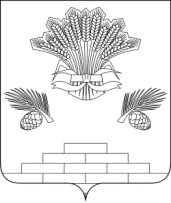 АДМИНИСТРАЦИЯ ЯШКИНСКОГО МУНИЦИПАЛЬНОГО ОКРУГАПОСТАНОВЛЕНИЕот « 30 » сентября 2021 г. № 1020 -пЯшкинский муниципальный округО внесении изменения в постановление администрации Яшкинского муниципального округа от 02.10.2017 № 486-п «Об утверждении муниципальной программы «Жилищная и социальная инфраструктура Яшкинского муниципального района» на период 2018-2023 годов»На основании Федерального закона от 06.10.2003 № 131-ФЗ «Об общих принципах организации местного самоуправления в Российской Федерации», руководствуясь постановлением администрации Яшкинского муниципального округа от 19.07.2021 №759-п «Об утверждении Порядка разработки, реализации и оценки эффективности и размещения в государственной автоматизированной системе «Управление» муниципальных программ Яшкинского муниципального округа», Уставом Яшкинского муниципального округа, администрация Яшкинского муниципального округа постановляет:Внести в постановление администрации Яшкинского муниципального округа от 02.10.2017 № 486-п «Об утверждении муниципальной программы «Жилищная и социальная инфраструктура Яшкинского муниципального района» на период 2018-2023 годов», следующие изменения:1.1 Изложить в новой редакции муниципальную программу «Жилищная и социальная инфраструктура Яшкинского муниципального округа» на период 2018-2023 годов согласно приложению, к настоящему постановлению.Обнародовать настоящее постановление на стендах, размещенных в здании администрации Яшкинского муниципального округа и территориальных управлений, входящих в состав муниципального казенного учреждения «Комитет по благоустройству администрации Яшкинского муниципального округа». Контроль за исполнением настоящего постановления возложить на заместителя главы Яшкинского муниципального округа по строительству Л.Р. Юсупова.Настоящее постановление вступает в силу после его официального обнародования и действует с 01.01.2022 года.И.п. главы Яшкинскогомуниципального округа			                                                  А.А. ЮрмановПриложение кпостановлению администрации Яшкинского муниципального округа от «____» ____________ 2021 № ____Утвержденапостановлением администрацииЯшкинского муниципального районаот «02» октября 2017 № 486-пМУНИЦИПАЛЬНАЯ ПРОГРАММА«ЖИЛИЩНАЯ И СОЦИАЛЬНАЯ ИНФРАСТРУКТУРА ЯШКИНСКОГО МУНИЦИПАЛЬНОГО ОКРУГА» НА ПЕРИОД 2018-2023 ГОДОВПАСПОРТ муниципальной программы «Жилищная и социальная инфраструктура Яшкинского муниципального округа» на период 2018-2023 годовПАСПОРТ ПОДПРОГРАММ муниципальной программы «Жилищная и социальная инфраструктура Яшкинского муниципального округа» на период 2018- 2023 годов Характеристика сферы (области) реализации муниципальной программыПо состоянию на 01.09.2021 в реестре аварийного жилищного фонда по Яшкинскому муниципальному округу 24 многоквартирных жилых домов (10 374 кв. м), из них признанных аварийными и подлежащими сносу до 01.01.2017 - 3 дома (922,2 кв.м.).На сегодняшний день на учете нуждающихся в улучшении жилищных условий состоит 71 семья, из них проживающих в ветхих и аварийных домах, попадающих под переселение в 2021 году - 13 семей.Наличие аварийного жилищного фонда создает угрозу безопасности и комфортности проживания граждан, ухудшает внешний облик Яшкинского муниципального округа. Как правило, в данных домах проживают социально незащищенные категории граждан.Основными причинами большого количества аварийного жилищного фонда в Яшкинском муниципальном округе является физический износ зданий.Настоящая Программа направлена на решение проблемы переселения граждан из аварийных многоквартирных домов, создание безопасных и благоприятных условий проживания граждан, снижение социальной напряженности в районе.Программа исходит из необходимости поэтапного решения проблемы сноса аварийного жилищного фонда с учетом возможностей бюджетного финансирования и привлечения иных не запрещенных законом источников.На сегодняшний день решение вопроса предупреждения преждевременного износа зданий, обеспечения их надежности, повышения эксплуатационных качеств зданий путем применения современных строительных материалов, позволяющих продлить срок службы старых зданий, возможно только программно-целевым методом. За последние годы в районе проведена большая работа и достигнуты положительные результаты в развитии социальной сферы, включая укрепление материально-технической базы объектов социального назначения.Однако возведение объектов в конце прошлого столетия, недостаток финансирования на проведение капитальных ремонтов привели к высокому моральному и физическому износу социальной инфраструктуры. Кроме того, технологическая отсталость объектов в настоящее время не позволяет выполнить требования, предъявляемые в области пожарной безопасности, санитарного благополучия и энергосбережения. Строительство, текущий и капитальный ремонты объектов социально-культурного назначения в рамках Программы, позволит обеспечить повышение уровня и качества жизни населения. Согласно Бюджетному кодексу Российской Федерации финансирование капитального ремонта объектов муниципальной собственности осуществляется в рамках реализации настоящей Программы.Цели и задачи реализации муниципальной программыПрограмма разработана для осуществления единой государственной и муниципальной политики в области градостроительства, направленной на устойчивое развитие территорий, повышения уровня жизни населения Яшкинского муниципального округа, повышения эффективности взаимодействия и координации деятельности органов местного самоуправления, организации строительства муниципального жилья и содержания муниципального жилищного фонда.Цель программы: - Обеспечение эффективного функционирования и развития жилищной и социальной инфраструктуры Яшкинского муниципального округа в соответствии с текущими и перспективными потребностями Яшкинского муниципального округа.Задачи программы: 1. Устойчивое сокращение непригодного для проживания жилищного фонда.2. Концентрация финансовых ресурсов на строящихся объектах социально-культурного назначения3. Создание условий для обеспечения деятельности органов местного самоуправления4. Обеспечение устойчивого развития территории Яшкинского муниципального округа через реализацию градостроительной политики в части актуализации схем территориального планирования, по обеспечению Яшкинского муниципального округа документами территориального планирования, градостроительного зонирования и документацией по планировке территорииНормативно-правовое обеспечение муниципальной программыОсновными документами, определяющими стратегию, обоснованность и поддержку обеспечения реализации муниципальной программы «Жилищная и социальная инфраструктура Яшкинского муниципального округа» являются:- Законодательная и нормативно правовая база Российской Федерации, Кемеровской области и Яшкинского муниципального округа;-Бюджетный кодекс Российской Федерации; -Жилищный кодекс Российской Федерации;-Федеральный закон от 21.07.2007 № 185-ФЗ «О Фонде содействия реформированию жилищно-коммунального хозяйства»;-Федеральный закон от 27.07.2010 № 210-ФЗ «Об организации предоставления государственных и муниципальных услуг»;-Государственная программа Кемеровской области «Жилищная и социальная инфраструктура Кузбасса» на 2014-2024 годы;-Региональная адресная программа «Переселение граждан из многоквартирных домов, признанных до 01.01.2017 в установленном порядке аварийными и подлежащими сносу или реконструкции» на 2019 - 2024 годы;- Стратегии социально-экономического развития Яшкинского муниципального района. на период до 2035 года;-Положение Управления жизнеобеспечения и градостроительства администрации Яшкинского муниципального округа.- Устав Яшкинского муниципального округа- Постановление администрации Яшкинского муниципального округа от 19.07.2021 №759-п «Об утверждении Порядка разработки, реализации и оценки эффективности и размещения в государственной автоматизированной системе «Управление» муниципальных программ Яшкинского муниципального округа»Характеристика программных мероприятийДля реализации задач и цели программы сформирован план по реализации мероприятий программы на период 2018-2023 годов:Ресурсное обеспечение муниципальной программыФинансирование программных мероприятий осуществляется за счет средств федерального, областного, местного бюджетов, внебюджетных источников и с привлечением средств ГК - Фонда содействия реформированию ЖКХ. Общий объем финансирования муниципальной программы за период ее реализации составит 285054,7 тыс. рублей.Приведенные объемы финансирования муниципальной программы носят прогнозный характер и подлежат ежегодному уточнению.6. Сведения о планируемых значениях целевых показателей (индикаторов) муниципальной программы (по годам реализации муниципальной программы)7. Методика расчета значений показателей (индикаторов) муниципальной программы8.  Связи целей и задач муниципальной программы (подпрограмм / основных мероприятий/ мероприятий) с целевыми показателями (индикаторами)9. Ожидаемые результаты реализации муниципальной программыВ результате реализации программных мероприятий планируется достичь следующие результаты:1. Ввести не менее 46,389 тыс. кв.м. жилья;2. Обеспечить устойчивый рост развития социальной, инженерной и транспортной инфраструктуры территории Яшкинского муниципального округа;3. Сократить численность аварийного жилищного фонда в Яшкинском муниципальном округе;4. Обеспечить 13 семей, проживающих в ветхом и аварийном жилье, социальным жильем;5. Обеспечить 11 граждан жильем из категорий граждан, установленных федеральным законодательством;6. Ликвидировать 3 аварийных многоквартирных дома, признанных таковыми до 01.01.2017 года;7. Реализация мероприятий подпрограммы позволит обеспечить население Яшкинского муниципального округа объектами социальной сферы;8. Реализация подпрограммы позволит повысить эффективность в управлении и организации деятельности в сфере градостроительства на территории Яшкинского муниципального округа;9. Реализация мероприятий подпрограммы позволит обеспечить устойчивый рост развития социальной, инженерной и транспортной инфраструктуры территории Яшкинского муниципального округа.10. Методика оценки эффективности реализации муниципальной программыОценка эффективности реализации муниципальной программы осуществляется ежегодно и по итогам реализации муниципальной программы.Методика оценки эффективности муниципальной программы включает в себя проведение количественных оценок результативности по следующим направлениям:1) уровень достижения запланированных целевых показателей (индикаторов) конечных результатов реализации муниципальной программы (ЭИ);2) уровень освоения финансовых средств на реализацию программы (ЭФ).На основе полученных оценок результативности ЭИ и ЭФ определяется эффективность реализации муниципальной программы в целом в отчетном году по следующей формуле:ЭПР = ЭИ / ЭФ,где:ЭПР – общая эффективность реализации муниципальной программы;ЭИ – эффективность реализации муниципальной программы по уровню достижения значений целевых показателей (индикаторов) конечных результатов;ЭФ – уровень освоения финансовых средств на реализацию муниципальной программы.Уровень достижения запланированных целевых показателей (индикаторов) конечных результатов реализации муниципальной программы определяется отношением фактически достигнутого значения в отчетном году к его плановому значению по формуле:для результатов, желательной тенденцией развития которых является увеличение значений:Иi = ИФi / ИПi х 100для результатов, желательной тенденцией развития которых является снижение значений:Иi = ИПi / ИФ х 100, где:Иi - уровень достижения i-го результата программы, в %;ИФi - фактическое значение i-го результата, достигнутое в ходе реализации муниципальной программы в отчетном году;ИПi - плановое значение i-го результата, утвержденное в муниципальной программе на отчетный год;i - номер результата программы.В случае если плановый целевой показатель (индикатор) программы (подпрограммы, мероприятия) соответствует значению 0, а на конец отчетного периода его фактическое значение больше 0, то уровень достижения целевого показателя Иi считать равным 100%.Для мероприятий, по которым плановый целевой показатель (индикатор), соответствующий значению 0, оценивается как положительный результат выполнения мероприятия, то уровень достижения целевого показателя считать равным 100%. Соответственно, если по завершении отчетного года целевой показатель (индикатор) будет иметь значение выше 0, то уровень достижения целевого показателя Иi считать равным 0.Эффективность реализации муниципальной программы в целом по уровню достижения значений целевых показателей (индикаторов) конечных результатов реализации муниципальной программы определяется по формуле:ЭИ = ∑ Иi / n, где:n - количество показателей результатов.Уровень освоения финансовых средств на реализацию муниципальной программы определяется отношением фактически освоенных финансовых средств в целом по муниципальной программе в отчетном году к его плановому значению, по формуле:ЭФ = ФФ / ФП х 100, где:ЭФ – уровень освоения финансовых средств на реализацию муниципальной программы, в %;ФФ – фактический объем расходов на реализацию муниципальной программы в отчетном году;ФП – плановый объем расходов на реализацию муниципальной программы в отчетном году – объем бюджетных ассигнований, предусмотренных на реализацию муниципальной программы в пределах лимитов целевых статей бюджетной росписи, утвержденных решением Совета народных депутатов по состоянию на 31 декабря отчетного года.По результатам оценки эффективности реализации муниципальной программы делаются следующие выводы на основе шкалы оценки эффективности муниципальных программ:В расчет эффективности муниципальной программы по уровню достижения значений целевых показателей (индикаторов) конечных результатов ЭИ принимаются показатели мероприятий, которые предусмотрены к реализации в отчетном финансовом году согласно разделу муниципальной программы «Характеристика программных мероприятий».Для муниципальных программ, в которых реализация мероприятий не требует финансового обеспечения, оценка эффективности реализации муниципальной программы осуществляется по уровню достижения значений целевых показателей (индикаторов) конечных результатов ЭИ. Вывод об эффективности реализации муниципальной программы формируется на основании диапазона значений показателя ЭПР с пересчетом значений показателя ЭИ, выраженного в процентах, в доли единиц.По окончании срока реализации муниципальной программы за весь период ее действия проводится расчет общей эффективности реализации программы:ЭОПР = ∑ ЭПР / n, гдеЭОПР – общая эффективность реализации программы за весь период ее действия;n – количество лет реализации муниципальной программы.По результатам оценки эффективности реализации муниципальной программы принимается решение о прекращении муниципальной программы или об изменении ранее утвержденной муниципальной программы, начиная с текущего финансового года, в том числе о необходимости изменения объема бюджетных ассигнований на финансовое обеспечение реализации муниципальной программы.Если муниципальная программа реализуется неэффективно, отдел экономического анализа, прогнозирования и труда по согласованию с финансовым управлением Яшкинского округа подготавливает служебную записку за подписью заместителя главы Яшкинского муниципального округа по экономическому развитию на имя главы Яшкинского муниципального округа с предложением принять решение о прекращении реализации муниципальной программы или внесении изменений в муниципальную программу.11. Управление, реализация и контроль над ходом реализации муниципальной программыУправление и реализацию муниципальной программы осуществляет ответственный исполнитель.Ответственный исполнитель муниципальной программы несет ответственность и осуществляет контроль за достижением значений целевых показателей (индикаторов) муниципальной программы, эффективное использование выделяемых на ее реализацию финансовых ресурсов, координацию разработки, исполнение муниципальной программы.Для обеспечения мониторинга реализации муниципальных программ ежегодно в срок до 1 марта ответственное лицо муниципальной программы представляет в отдел экономического анализа, прогнозирования и труда отчёт о реализации муниципальной программы в электронном виде и на бумажном носителе за подписью ответственного лица и ответственного исполнителя.В срок до 1 июня года, следующего за отчётным годом, ответственное лицо размещает годовой отчёт в государственной автоматизированной системе «Управление» в соответствии с действующим законодательством.В составе годового отчета реализации муниципальной программы необходимо предоставить следующие сведения (согласно приложению №9 к Порядку разработки, реализации и оценки эффективности и размещения в государственной автоматизированной системе «Управление» муниципальных программ Яшкинского муниципального округа, утвержденного постановлением администрации Яшкинского муниципального округа от 19.07.2021 № 759-п):а) Отчет об объеме финансовых ресурсов  реализации муниципальной программы за отчетный год  по форме 1 приложения №9 к вышеуказанному Порядку, согласованный с Финансовым управлением администрации Яшкинского муниципального округа.б) Отчет о достижении значений целевых показателей (индикаторов) муниципальной программы по форме 2 приложения №9 к вышеуказанному Порядку с обоснованием отклонений фактически достигнутых значений целевых показателей (индикаторов) за отчётный год.в) Сведения о внесенных за отчетный год изменениях в муниципальную программу по форме 3 приложения №9 к вышеуказанному Порядку.г) Результаты оценки эффективности муниципальной программы по форме 4 приложения №9 к вышеуказанному Порядку.д) Лист согласования отчёта о реализации муниципальной программы по форме 5 приложения №9 к вышеуказанному Порядку.К годовому отчету прилагается аналитическая записка, содержащая следующие сведения:а) информацию о проделанной работе в рамках реализации каждого мероприятия муниципальной программы;б) основные результаты (достижение заявленных целей и решение поставленных задач) реализации муниципальной программы, достигнутые в отчетном году;в) анализ факторов, повлиявших на ход реализации муниципальной программы;г) обоснование причин (при наличии соответствующих факторов):- отклонение достигнутых в отчетном году значений целевых показателей (индикаторов) от плановых (как в большую, так и в меньшую сторону), а также изменение в этой связи плановых значений показателей на предстоящий период;- недовыполнение одних целевых показателей (индикаторов) в сочетании с перевыполнением других;- неисполнение, исполнение не в полном объеме или с нарушением запланированных сроков мероприятий муниципальной программы в отчетном году;- экономия бюджетных ассигнований на реализацию муниципальной программы в отчетном году;- отклонение фактических расходов бюджетных ассигнований от плановых значений в разрезе мероприятий муниципальной программы;- перераспределение бюджетных ассигнований между мероприятиями муниципальной программы в отчетном году;- предложения по дальнейшей реализации муниципальной программы и их обоснование (в случае отклонений от плановой динамики реализации муниципальной программы или воздействия факторов риска, оказывающих негативное влияние на основные параметры муниципальной программы);д) вывод об эффективности реализации программы за отчетный финансовый год и за весь период реализации программы по ее завершении, в том числе информацию о достигнутом социальном, экономическом и ином эффекте реализации муниципальной программы.К годовому отчету составляется титульный лист, который должен содержать следующую информацию:а) наименование муниципальной программы;б) наименование ответственного исполнителя;в) отчетный год;г) дата составления отчета;д) должность, фамилия, имя, отчество, номер телефона и электронный адрес лица, ответственного за разработку муниципальной программы.Титульный лист подписывается ответственным исполнителем муниципальной программы и ответственным лицом (исполнителем).Заместитель главы Яшкинского муниципального округа по строительству                                                                                                               Л.Р. ЮсуповПолное наименование муниципальной программы«Жилищная и социальная инфраструктура Яшкинского муниципального округа» на период 2018-2023 годов«Жилищная и социальная инфраструктура Яшкинского муниципального округа» на период 2018-2023 годов«Жилищная и социальная инфраструктура Яшкинского муниципального округа» на период 2018-2023 годов«Жилищная и социальная инфраструктура Яшкинского муниципального округа» на период 2018-2023 годов«Жилищная и социальная инфраструктура Яшкинского муниципального округа» на период 2018-2023 годов«Жилищная и социальная инфраструктура Яшкинского муниципального округа» на период 2018-2023 годов«Жилищная и социальная инфраструктура Яшкинского муниципального округа» на период 2018-2023 годов«Жилищная и социальная инфраструктура Яшкинского муниципального округа» на период 2018-2023 годовОтветственный исполнитель муниципальной программыНачальник Управления жизнеобеспечения и градостроительства администрации Яшкинского муниципального округаНачальник Управления жизнеобеспечения и градостроительства администрации Яшкинского муниципального округаНачальник Управления жизнеобеспечения и градостроительства администрации Яшкинского муниципального округаНачальник Управления жизнеобеспечения и градостроительства администрации Яшкинского муниципального округаНачальник Управления жизнеобеспечения и градостроительства администрации Яшкинского муниципального округаНачальник Управления жизнеобеспечения и градостроительства администрации Яшкинского муниципального округаНачальник Управления жизнеобеспечения и градостроительства администрации Яшкинского муниципального округаНачальник Управления жизнеобеспечения и градостроительства администрации Яшкинского муниципального округаСоисполнители муниципальной программыИсполнителями программных мероприятий могут быть любые юридические и физические лица, в том числе индивидуальные предприниматели, определяемые в соответствии с порядком, установленным действующим законодательствомИсполнителями программных мероприятий могут быть любые юридические и физические лица, в том числе индивидуальные предприниматели, определяемые в соответствии с порядком, установленным действующим законодательствомИсполнителями программных мероприятий могут быть любые юридические и физические лица, в том числе индивидуальные предприниматели, определяемые в соответствии с порядком, установленным действующим законодательствомИсполнителями программных мероприятий могут быть любые юридические и физические лица, в том числе индивидуальные предприниматели, определяемые в соответствии с порядком, установленным действующим законодательствомИсполнителями программных мероприятий могут быть любые юридические и физические лица, в том числе индивидуальные предприниматели, определяемые в соответствии с порядком, установленным действующим законодательствомИсполнителями программных мероприятий могут быть любые юридические и физические лица, в том числе индивидуальные предприниматели, определяемые в соответствии с порядком, установленным действующим законодательствомИсполнителями программных мероприятий могут быть любые юридические и физические лица, в том числе индивидуальные предприниматели, определяемые в соответствии с порядком, установленным действующим законодательствомИсполнителями программных мероприятий могут быть любые юридические и физические лица, в том числе индивидуальные предприниматели, определяемые в соответствии с порядком, установленным действующим законодательствомУчастники реализации муниципальной программыУправление жизнеобеспечения и градостроительства администрации Яшкинского муниципального округа;Организации, определяемые в соответствии с порядком, установленным действующим законодательствомМКУ «Управление имущественных отношений администрации Яшкинского муниципального округа»Управление жизнеобеспечения и градостроительства администрации Яшкинского муниципального округа;Организации, определяемые в соответствии с порядком, установленным действующим законодательствомМКУ «Управление имущественных отношений администрации Яшкинского муниципального округа»Управление жизнеобеспечения и градостроительства администрации Яшкинского муниципального округа;Организации, определяемые в соответствии с порядком, установленным действующим законодательствомМКУ «Управление имущественных отношений администрации Яшкинского муниципального округа»Управление жизнеобеспечения и градостроительства администрации Яшкинского муниципального округа;Организации, определяемые в соответствии с порядком, установленным действующим законодательствомМКУ «Управление имущественных отношений администрации Яшкинского муниципального округа»Управление жизнеобеспечения и градостроительства администрации Яшкинского муниципального округа;Организации, определяемые в соответствии с порядком, установленным действующим законодательствомМКУ «Управление имущественных отношений администрации Яшкинского муниципального округа»Управление жизнеобеспечения и градостроительства администрации Яшкинского муниципального округа;Организации, определяемые в соответствии с порядком, установленным действующим законодательствомМКУ «Управление имущественных отношений администрации Яшкинского муниципального округа»Управление жизнеобеспечения и градостроительства администрации Яшкинского муниципального округа;Организации, определяемые в соответствии с порядком, установленным действующим законодательствомМКУ «Управление имущественных отношений администрации Яшкинского муниципального округа»Управление жизнеобеспечения и градостроительства администрации Яшкинского муниципального округа;Организации, определяемые в соответствии с порядком, установленным действующим законодательствомМКУ «Управление имущественных отношений администрации Яшкинского муниципального округа»Перечень подпрограмм1.Подпрограмма «Доступное и комфортное жилье гражданам Яшкинского муниципального округа»2.Подпрограмма «Строительство, реконструкция и капитальный ремонт объектов социальной сферы»3.Подпрограмма «Реализация муниципальной политики» 4.Подпрограмма «Корректировка градостроительной документации территорий сельских поселений Яшкинского муниципального округа»1.Подпрограмма «Доступное и комфортное жилье гражданам Яшкинского муниципального округа»2.Подпрограмма «Строительство, реконструкция и капитальный ремонт объектов социальной сферы»3.Подпрограмма «Реализация муниципальной политики» 4.Подпрограмма «Корректировка градостроительной документации территорий сельских поселений Яшкинского муниципального округа»1.Подпрограмма «Доступное и комфортное жилье гражданам Яшкинского муниципального округа»2.Подпрограмма «Строительство, реконструкция и капитальный ремонт объектов социальной сферы»3.Подпрограмма «Реализация муниципальной политики» 4.Подпрограмма «Корректировка градостроительной документации территорий сельских поселений Яшкинского муниципального округа»1.Подпрограмма «Доступное и комфортное жилье гражданам Яшкинского муниципального округа»2.Подпрограмма «Строительство, реконструкция и капитальный ремонт объектов социальной сферы»3.Подпрограмма «Реализация муниципальной политики» 4.Подпрограмма «Корректировка градостроительной документации территорий сельских поселений Яшкинского муниципального округа»1.Подпрограмма «Доступное и комфортное жилье гражданам Яшкинского муниципального округа»2.Подпрограмма «Строительство, реконструкция и капитальный ремонт объектов социальной сферы»3.Подпрограмма «Реализация муниципальной политики» 4.Подпрограмма «Корректировка градостроительной документации территорий сельских поселений Яшкинского муниципального округа»1.Подпрограмма «Доступное и комфортное жилье гражданам Яшкинского муниципального округа»2.Подпрограмма «Строительство, реконструкция и капитальный ремонт объектов социальной сферы»3.Подпрограмма «Реализация муниципальной политики» 4.Подпрограмма «Корректировка градостроительной документации территорий сельских поселений Яшкинского муниципального округа»1.Подпрограмма «Доступное и комфортное жилье гражданам Яшкинского муниципального округа»2.Подпрограмма «Строительство, реконструкция и капитальный ремонт объектов социальной сферы»3.Подпрограмма «Реализация муниципальной политики» 4.Подпрограмма «Корректировка градостроительной документации территорий сельских поселений Яшкинского муниципального округа»1.Подпрограмма «Доступное и комфортное жилье гражданам Яшкинского муниципального округа»2.Подпрограмма «Строительство, реконструкция и капитальный ремонт объектов социальной сферы»3.Подпрограмма «Реализация муниципальной политики» 4.Подпрограмма «Корректировка градостроительной документации территорий сельских поселений Яшкинского муниципального округа»Региональные проекты, реализуемые в рамках муниципальной программыЖильеЖильеЖильеЖильеЖильеЖильеЖильеЖильеЦели муниципальной программыОбеспечение эффективного функционирования и развития жилищной и социальной инфраструктуры Яшкинского муниципального округа в соответствии с текущими и перспективными потребностями Яшкинского муниципального округаОбеспечение эффективного функционирования и развития жилищной и социальной инфраструктуры Яшкинского муниципального округа в соответствии с текущими и перспективными потребностями Яшкинского муниципального округаОбеспечение эффективного функционирования и развития жилищной и социальной инфраструктуры Яшкинского муниципального округа в соответствии с текущими и перспективными потребностями Яшкинского муниципального округаОбеспечение эффективного функционирования и развития жилищной и социальной инфраструктуры Яшкинского муниципального округа в соответствии с текущими и перспективными потребностями Яшкинского муниципального округаОбеспечение эффективного функционирования и развития жилищной и социальной инфраструктуры Яшкинского муниципального округа в соответствии с текущими и перспективными потребностями Яшкинского муниципального округаОбеспечение эффективного функционирования и развития жилищной и социальной инфраструктуры Яшкинского муниципального округа в соответствии с текущими и перспективными потребностями Яшкинского муниципального округаОбеспечение эффективного функционирования и развития жилищной и социальной инфраструктуры Яшкинского муниципального округа в соответствии с текущими и перспективными потребностями Яшкинского муниципального округаОбеспечение эффективного функционирования и развития жилищной и социальной инфраструктуры Яшкинского муниципального округа в соответствии с текущими и перспективными потребностями Яшкинского муниципального округаЗадачи муниципальной программы1. Устойчивое сокращение непригодного для проживания жилищного фонда2. Концентрация финансовых ресурсов на строящихся объектах социально-культурного назначения3. Создание условий для обеспечения деятельности органов местного самоуправления4. Обеспечение устойчивого развития территории Яшкинского муниципального округа через реализацию градостроительной политики в части актуализации схем территориального планирования, по обеспечению Яшкинского муниципального округа документами территориального планирования, градостроительного зонирования и документацией по планировке территории1. Устойчивое сокращение непригодного для проживания жилищного фонда2. Концентрация финансовых ресурсов на строящихся объектах социально-культурного назначения3. Создание условий для обеспечения деятельности органов местного самоуправления4. Обеспечение устойчивого развития территории Яшкинского муниципального округа через реализацию градостроительной политики в части актуализации схем территориального планирования, по обеспечению Яшкинского муниципального округа документами территориального планирования, градостроительного зонирования и документацией по планировке территории1. Устойчивое сокращение непригодного для проживания жилищного фонда2. Концентрация финансовых ресурсов на строящихся объектах социально-культурного назначения3. Создание условий для обеспечения деятельности органов местного самоуправления4. Обеспечение устойчивого развития территории Яшкинского муниципального округа через реализацию градостроительной политики в части актуализации схем территориального планирования, по обеспечению Яшкинского муниципального округа документами территориального планирования, градостроительного зонирования и документацией по планировке территории1. Устойчивое сокращение непригодного для проживания жилищного фонда2. Концентрация финансовых ресурсов на строящихся объектах социально-культурного назначения3. Создание условий для обеспечения деятельности органов местного самоуправления4. Обеспечение устойчивого развития территории Яшкинского муниципального округа через реализацию градостроительной политики в части актуализации схем территориального планирования, по обеспечению Яшкинского муниципального округа документами территориального планирования, градостроительного зонирования и документацией по планировке территории1. Устойчивое сокращение непригодного для проживания жилищного фонда2. Концентрация финансовых ресурсов на строящихся объектах социально-культурного назначения3. Создание условий для обеспечения деятельности органов местного самоуправления4. Обеспечение устойчивого развития территории Яшкинского муниципального округа через реализацию градостроительной политики в части актуализации схем территориального планирования, по обеспечению Яшкинского муниципального округа документами территориального планирования, градостроительного зонирования и документацией по планировке территории1. Устойчивое сокращение непригодного для проживания жилищного фонда2. Концентрация финансовых ресурсов на строящихся объектах социально-культурного назначения3. Создание условий для обеспечения деятельности органов местного самоуправления4. Обеспечение устойчивого развития территории Яшкинского муниципального округа через реализацию градостроительной политики в части актуализации схем территориального планирования, по обеспечению Яшкинского муниципального округа документами территориального планирования, градостроительного зонирования и документацией по планировке территории1. Устойчивое сокращение непригодного для проживания жилищного фонда2. Концентрация финансовых ресурсов на строящихся объектах социально-культурного назначения3. Создание условий для обеспечения деятельности органов местного самоуправления4. Обеспечение устойчивого развития территории Яшкинского муниципального округа через реализацию градостроительной политики в части актуализации схем территориального планирования, по обеспечению Яшкинского муниципального округа документами территориального планирования, градостроительного зонирования и документацией по планировке территории1. Устойчивое сокращение непригодного для проживания жилищного фонда2. Концентрация финансовых ресурсов на строящихся объектах социально-культурного назначения3. Создание условий для обеспечения деятельности органов местного самоуправления4. Обеспечение устойчивого развития территории Яшкинского муниципального округа через реализацию градостроительной политики в части актуализации схем территориального планирования, по обеспечению Яшкинского муниципального округа документами территориального планирования, градостроительного зонирования и документацией по планировке территорииЦелевые показатели (индикаторы) муниципальной программы 1. Общая площадь жилых помещений, приходящаяся в среднем на одного жителя2. Доля населения, получившего жилые помещения и улучшившего жилищные условия в отчетном году, в общей численности населения, состоящего на учете в качестве нуждающегося в жилых помещениях3. Обеспеченность населения объектами социальной сферы в соответствии с нормативными значениями4. Исполнение бюджетной сметы, в части обеспечения деятельности учреждения5. Обеспеченность территории Яшкинского муниципального округа актуализированными документами территориального планирования, градостроительного зонирования в соответствии с основными принципами законодательства о градостроительной деятельности1. Общая площадь жилых помещений, приходящаяся в среднем на одного жителя2. Доля населения, получившего жилые помещения и улучшившего жилищные условия в отчетном году, в общей численности населения, состоящего на учете в качестве нуждающегося в жилых помещениях3. Обеспеченность населения объектами социальной сферы в соответствии с нормативными значениями4. Исполнение бюджетной сметы, в части обеспечения деятельности учреждения5. Обеспеченность территории Яшкинского муниципального округа актуализированными документами территориального планирования, градостроительного зонирования в соответствии с основными принципами законодательства о градостроительной деятельности1. Общая площадь жилых помещений, приходящаяся в среднем на одного жителя2. Доля населения, получившего жилые помещения и улучшившего жилищные условия в отчетном году, в общей численности населения, состоящего на учете в качестве нуждающегося в жилых помещениях3. Обеспеченность населения объектами социальной сферы в соответствии с нормативными значениями4. Исполнение бюджетной сметы, в части обеспечения деятельности учреждения5. Обеспеченность территории Яшкинского муниципального округа актуализированными документами территориального планирования, градостроительного зонирования в соответствии с основными принципами законодательства о градостроительной деятельности1. Общая площадь жилых помещений, приходящаяся в среднем на одного жителя2. Доля населения, получившего жилые помещения и улучшившего жилищные условия в отчетном году, в общей численности населения, состоящего на учете в качестве нуждающегося в жилых помещениях3. Обеспеченность населения объектами социальной сферы в соответствии с нормативными значениями4. Исполнение бюджетной сметы, в части обеспечения деятельности учреждения5. Обеспеченность территории Яшкинского муниципального округа актуализированными документами территориального планирования, градостроительного зонирования в соответствии с основными принципами законодательства о градостроительной деятельности1. Общая площадь жилых помещений, приходящаяся в среднем на одного жителя2. Доля населения, получившего жилые помещения и улучшившего жилищные условия в отчетном году, в общей численности населения, состоящего на учете в качестве нуждающегося в жилых помещениях3. Обеспеченность населения объектами социальной сферы в соответствии с нормативными значениями4. Исполнение бюджетной сметы, в части обеспечения деятельности учреждения5. Обеспеченность территории Яшкинского муниципального округа актуализированными документами территориального планирования, градостроительного зонирования в соответствии с основными принципами законодательства о градостроительной деятельности1. Общая площадь жилых помещений, приходящаяся в среднем на одного жителя2. Доля населения, получившего жилые помещения и улучшившего жилищные условия в отчетном году, в общей численности населения, состоящего на учете в качестве нуждающегося в жилых помещениях3. Обеспеченность населения объектами социальной сферы в соответствии с нормативными значениями4. Исполнение бюджетной сметы, в части обеспечения деятельности учреждения5. Обеспеченность территории Яшкинского муниципального округа актуализированными документами территориального планирования, градостроительного зонирования в соответствии с основными принципами законодательства о градостроительной деятельности1. Общая площадь жилых помещений, приходящаяся в среднем на одного жителя2. Доля населения, получившего жилые помещения и улучшившего жилищные условия в отчетном году, в общей численности населения, состоящего на учете в качестве нуждающегося в жилых помещениях3. Обеспеченность населения объектами социальной сферы в соответствии с нормативными значениями4. Исполнение бюджетной сметы, в части обеспечения деятельности учреждения5. Обеспеченность территории Яшкинского муниципального округа актуализированными документами территориального планирования, градостроительного зонирования в соответствии с основными принципами законодательства о градостроительной деятельности1. Общая площадь жилых помещений, приходящаяся в среднем на одного жителя2. Доля населения, получившего жилые помещения и улучшившего жилищные условия в отчетном году, в общей численности населения, состоящего на учете в качестве нуждающегося в жилых помещениях3. Обеспеченность населения объектами социальной сферы в соответствии с нормативными значениями4. Исполнение бюджетной сметы, в части обеспечения деятельности учреждения5. Обеспеченность территории Яшкинского муниципального округа актуализированными документами территориального планирования, градостроительного зонирования в соответствии с основными принципами законодательства о градостроительной деятельностиЭтапы и сроки реализации муниципальной программыМуниципальная программа реализуется в 1 этап2018-2023 годыМуниципальная программа реализуется в 1 этап2018-2023 годыМуниципальная программа реализуется в 1 этап2018-2023 годыМуниципальная программа реализуется в 1 этап2018-2023 годыМуниципальная программа реализуется в 1 этап2018-2023 годыМуниципальная программа реализуется в 1 этап2018-2023 годыМуниципальная программа реализуется в 1 этап2018-2023 годыМуниципальная программа реализуется в 1 этап2018-2023 годыРесурсное обеспечение муниципальной программы (по годам)Источники финансированияОбъём финансовых ресурсов,тыс. рублейОбъём финансовых ресурсов,тыс. рублейОбъём финансовых ресурсов,тыс. рублейОбъём финансовых ресурсов,тыс. рублейОбъём финансовых ресурсов,тыс. рублейОбъём финансовых ресурсов,тыс. рублейОбъём финансовых ресурсов,тыс. рублейРесурсное обеспечение муниципальной программы (по годам)Источники финансирования2018201920202021202220232024Ресурсное обеспечение муниципальной программы (по годам)Всего4331,76340,9136944,050783,138598,924164,923891,2Ресурсное обеспечение муниципальной программы (по годам)- федеральный бюджет;- областной бюджет;- местный бюджет-иные не запрещенные законодательством источники;- средства юридических и физических лиц0,00,04331,70,00,01257,90,050830,00,00,0121777,515166,50,00,02282,040416,08085,10,00,00,01977,036621,90,00,01424,31977,020763,60,00,00,00,023891,20,00,0Ожидаемые результаты реализации муниципальной программыРеализация мероприятий программы позволит к 2023 году:1. Ввести не менее 46,389 тыс. кв.м. жилья;2. Обеспечить устойчивый рост развития социальной, инженерной и транспортной инфраструктуры территории Яшкинского муниципального округа;3. Сократить численность аварийного жилищного фонда в Яшкинском муниципальном округе;4. Обеспечить 13 семей, проживающих в ветхом и аварийном жилье, социальным жильем;5. Обеспечить 11 граждан жильем из категорий граждан, установленных федеральным законодательством;6. Ликвидировать 3 аварийных многоквартирных дома, признанных таковыми до 01.01.2017 года;7. Реализация мероприятий подпрограммы позволит обеспечить население Яшкинского муниципального округа объектами социальной сферы;8. Реализация подпрограммы позволит повысить эффективность в управлении и организации деятельности в сфере градостроительства на территории Яшкинского муниципального округа;9. Реализация мероприятий подпрограммы позволит обеспечить устойчивый рост развития социальной, инженерной и транспортной инфраструктуры территории Яшкинского муниципального округа.Реализация мероприятий программы позволит к 2023 году:1. Ввести не менее 46,389 тыс. кв.м. жилья;2. Обеспечить устойчивый рост развития социальной, инженерной и транспортной инфраструктуры территории Яшкинского муниципального округа;3. Сократить численность аварийного жилищного фонда в Яшкинском муниципальном округе;4. Обеспечить 13 семей, проживающих в ветхом и аварийном жилье, социальным жильем;5. Обеспечить 11 граждан жильем из категорий граждан, установленных федеральным законодательством;6. Ликвидировать 3 аварийных многоквартирных дома, признанных таковыми до 01.01.2017 года;7. Реализация мероприятий подпрограммы позволит обеспечить население Яшкинского муниципального округа объектами социальной сферы;8. Реализация подпрограммы позволит повысить эффективность в управлении и организации деятельности в сфере градостроительства на территории Яшкинского муниципального округа;9. Реализация мероприятий подпрограммы позволит обеспечить устойчивый рост развития социальной, инженерной и транспортной инфраструктуры территории Яшкинского муниципального округа.Реализация мероприятий программы позволит к 2023 году:1. Ввести не менее 46,389 тыс. кв.м. жилья;2. Обеспечить устойчивый рост развития социальной, инженерной и транспортной инфраструктуры территории Яшкинского муниципального округа;3. Сократить численность аварийного жилищного фонда в Яшкинском муниципальном округе;4. Обеспечить 13 семей, проживающих в ветхом и аварийном жилье, социальным жильем;5. Обеспечить 11 граждан жильем из категорий граждан, установленных федеральным законодательством;6. Ликвидировать 3 аварийных многоквартирных дома, признанных таковыми до 01.01.2017 года;7. Реализация мероприятий подпрограммы позволит обеспечить население Яшкинского муниципального округа объектами социальной сферы;8. Реализация подпрограммы позволит повысить эффективность в управлении и организации деятельности в сфере градостроительства на территории Яшкинского муниципального округа;9. Реализация мероприятий подпрограммы позволит обеспечить устойчивый рост развития социальной, инженерной и транспортной инфраструктуры территории Яшкинского муниципального округа.Реализация мероприятий программы позволит к 2023 году:1. Ввести не менее 46,389 тыс. кв.м. жилья;2. Обеспечить устойчивый рост развития социальной, инженерной и транспортной инфраструктуры территории Яшкинского муниципального округа;3. Сократить численность аварийного жилищного фонда в Яшкинском муниципальном округе;4. Обеспечить 13 семей, проживающих в ветхом и аварийном жилье, социальным жильем;5. Обеспечить 11 граждан жильем из категорий граждан, установленных федеральным законодательством;6. Ликвидировать 3 аварийных многоквартирных дома, признанных таковыми до 01.01.2017 года;7. Реализация мероприятий подпрограммы позволит обеспечить население Яшкинского муниципального округа объектами социальной сферы;8. Реализация подпрограммы позволит повысить эффективность в управлении и организации деятельности в сфере градостроительства на территории Яшкинского муниципального округа;9. Реализация мероприятий подпрограммы позволит обеспечить устойчивый рост развития социальной, инженерной и транспортной инфраструктуры территории Яшкинского муниципального округа.Реализация мероприятий программы позволит к 2023 году:1. Ввести не менее 46,389 тыс. кв.м. жилья;2. Обеспечить устойчивый рост развития социальной, инженерной и транспортной инфраструктуры территории Яшкинского муниципального округа;3. Сократить численность аварийного жилищного фонда в Яшкинском муниципальном округе;4. Обеспечить 13 семей, проживающих в ветхом и аварийном жилье, социальным жильем;5. Обеспечить 11 граждан жильем из категорий граждан, установленных федеральным законодательством;6. Ликвидировать 3 аварийных многоквартирных дома, признанных таковыми до 01.01.2017 года;7. Реализация мероприятий подпрограммы позволит обеспечить население Яшкинского муниципального округа объектами социальной сферы;8. Реализация подпрограммы позволит повысить эффективность в управлении и организации деятельности в сфере градостроительства на территории Яшкинского муниципального округа;9. Реализация мероприятий подпрограммы позволит обеспечить устойчивый рост развития социальной, инженерной и транспортной инфраструктуры территории Яшкинского муниципального округа.Реализация мероприятий программы позволит к 2023 году:1. Ввести не менее 46,389 тыс. кв.м. жилья;2. Обеспечить устойчивый рост развития социальной, инженерной и транспортной инфраструктуры территории Яшкинского муниципального округа;3. Сократить численность аварийного жилищного фонда в Яшкинском муниципальном округе;4. Обеспечить 13 семей, проживающих в ветхом и аварийном жилье, социальным жильем;5. Обеспечить 11 граждан жильем из категорий граждан, установленных федеральным законодательством;6. Ликвидировать 3 аварийных многоквартирных дома, признанных таковыми до 01.01.2017 года;7. Реализация мероприятий подпрограммы позволит обеспечить население Яшкинского муниципального округа объектами социальной сферы;8. Реализация подпрограммы позволит повысить эффективность в управлении и организации деятельности в сфере градостроительства на территории Яшкинского муниципального округа;9. Реализация мероприятий подпрограммы позволит обеспечить устойчивый рост развития социальной, инженерной и транспортной инфраструктуры территории Яшкинского муниципального округа.Реализация мероприятий программы позволит к 2023 году:1. Ввести не менее 46,389 тыс. кв.м. жилья;2. Обеспечить устойчивый рост развития социальной, инженерной и транспортной инфраструктуры территории Яшкинского муниципального округа;3. Сократить численность аварийного жилищного фонда в Яшкинском муниципальном округе;4. Обеспечить 13 семей, проживающих в ветхом и аварийном жилье, социальным жильем;5. Обеспечить 11 граждан жильем из категорий граждан, установленных федеральным законодательством;6. Ликвидировать 3 аварийных многоквартирных дома, признанных таковыми до 01.01.2017 года;7. Реализация мероприятий подпрограммы позволит обеспечить население Яшкинского муниципального округа объектами социальной сферы;8. Реализация подпрограммы позволит повысить эффективность в управлении и организации деятельности в сфере градостроительства на территории Яшкинского муниципального округа;9. Реализация мероприятий подпрограммы позволит обеспечить устойчивый рост развития социальной, инженерной и транспортной инфраструктуры территории Яшкинского муниципального округа.Реализация мероприятий программы позволит к 2023 году:1. Ввести не менее 46,389 тыс. кв.м. жилья;2. Обеспечить устойчивый рост развития социальной, инженерной и транспортной инфраструктуры территории Яшкинского муниципального округа;3. Сократить численность аварийного жилищного фонда в Яшкинском муниципальном округе;4. Обеспечить 13 семей, проживающих в ветхом и аварийном жилье, социальным жильем;5. Обеспечить 11 граждан жильем из категорий граждан, установленных федеральным законодательством;6. Ликвидировать 3 аварийных многоквартирных дома, признанных таковыми до 01.01.2017 года;7. Реализация мероприятий подпрограммы позволит обеспечить население Яшкинского муниципального округа объектами социальной сферы;8. Реализация подпрограммы позволит повысить эффективность в управлении и организации деятельности в сфере градостроительства на территории Яшкинского муниципального округа;9. Реализация мероприятий подпрограммы позволит обеспечить устойчивый рост развития социальной, инженерной и транспортной инфраструктуры территории Яшкинского муниципального округа.Полное наименование подпрограммы 1Доступное и комфортное жилье гражданам Яшкинского муниципального округа Доступное и комфортное жилье гражданам Яшкинского муниципального округа Доступное и комфортное жилье гражданам Яшкинского муниципального округа Доступное и комфортное жилье гражданам Яшкинского муниципального округа Доступное и комфортное жилье гражданам Яшкинского муниципального округа Доступное и комфортное жилье гражданам Яшкинского муниципального округа Доступное и комфортное жилье гражданам Яшкинского муниципального округа Доступное и комфортное жилье гражданам Яшкинского муниципального округа Полное наименование основного мероприятия, мероприятия1.Осуществление полномочий по обеспечению жильем отдельных категорий граждан, установленных Федеральным законом от 12 января 1995 года № 5-ФЗ «О ветеранах»;2. Осуществление полномочий по обеспечению жильем отдельных категорий граждан, установленных Федеральным законом от 12 января 1995 года № 5-ФЗ «О ветеранах», в соответствии с Указом Президента Российской Федерации от 7 мая 2008 года № 714 «Об обеспечении жильем ветеранов Великой Отечественной войны 1941 - 1945 годов»3. Реализация отдельных мероприятий;4. Обеспечение мероприятий по переселению граждан из аварийного жилищного фонда, осуществляемых за счет средств бюджетов субъектов Российской Федерации, в том числе за счет субсидий из бюджетов субъектов Российской Федерации местным бюджетам5.Обеспечение жильем социальных категорий граждан, установленных законодательством Кемеровской области6. Обеспечение мероприятий по переселению граждан из аварийного жилищного фонда, осуществляемых за счет средств, поступивших от Фонда содействия реформированию жилищно – коммунального хозяйства1.Осуществление полномочий по обеспечению жильем отдельных категорий граждан, установленных Федеральным законом от 12 января 1995 года № 5-ФЗ «О ветеранах»;2. Осуществление полномочий по обеспечению жильем отдельных категорий граждан, установленных Федеральным законом от 12 января 1995 года № 5-ФЗ «О ветеранах», в соответствии с Указом Президента Российской Федерации от 7 мая 2008 года № 714 «Об обеспечении жильем ветеранов Великой Отечественной войны 1941 - 1945 годов»3. Реализация отдельных мероприятий;4. Обеспечение мероприятий по переселению граждан из аварийного жилищного фонда, осуществляемых за счет средств бюджетов субъектов Российской Федерации, в том числе за счет субсидий из бюджетов субъектов Российской Федерации местным бюджетам5.Обеспечение жильем социальных категорий граждан, установленных законодательством Кемеровской области6. Обеспечение мероприятий по переселению граждан из аварийного жилищного фонда, осуществляемых за счет средств, поступивших от Фонда содействия реформированию жилищно – коммунального хозяйства1.Осуществление полномочий по обеспечению жильем отдельных категорий граждан, установленных Федеральным законом от 12 января 1995 года № 5-ФЗ «О ветеранах»;2. Осуществление полномочий по обеспечению жильем отдельных категорий граждан, установленных Федеральным законом от 12 января 1995 года № 5-ФЗ «О ветеранах», в соответствии с Указом Президента Российской Федерации от 7 мая 2008 года № 714 «Об обеспечении жильем ветеранов Великой Отечественной войны 1941 - 1945 годов»3. Реализация отдельных мероприятий;4. Обеспечение мероприятий по переселению граждан из аварийного жилищного фонда, осуществляемых за счет средств бюджетов субъектов Российской Федерации, в том числе за счет субсидий из бюджетов субъектов Российской Федерации местным бюджетам5.Обеспечение жильем социальных категорий граждан, установленных законодательством Кемеровской области6. Обеспечение мероприятий по переселению граждан из аварийного жилищного фонда, осуществляемых за счет средств, поступивших от Фонда содействия реформированию жилищно – коммунального хозяйства1.Осуществление полномочий по обеспечению жильем отдельных категорий граждан, установленных Федеральным законом от 12 января 1995 года № 5-ФЗ «О ветеранах»;2. Осуществление полномочий по обеспечению жильем отдельных категорий граждан, установленных Федеральным законом от 12 января 1995 года № 5-ФЗ «О ветеранах», в соответствии с Указом Президента Российской Федерации от 7 мая 2008 года № 714 «Об обеспечении жильем ветеранов Великой Отечественной войны 1941 - 1945 годов»3. Реализация отдельных мероприятий;4. Обеспечение мероприятий по переселению граждан из аварийного жилищного фонда, осуществляемых за счет средств бюджетов субъектов Российской Федерации, в том числе за счет субсидий из бюджетов субъектов Российской Федерации местным бюджетам5.Обеспечение жильем социальных категорий граждан, установленных законодательством Кемеровской области6. Обеспечение мероприятий по переселению граждан из аварийного жилищного фонда, осуществляемых за счет средств, поступивших от Фонда содействия реформированию жилищно – коммунального хозяйства1.Осуществление полномочий по обеспечению жильем отдельных категорий граждан, установленных Федеральным законом от 12 января 1995 года № 5-ФЗ «О ветеранах»;2. Осуществление полномочий по обеспечению жильем отдельных категорий граждан, установленных Федеральным законом от 12 января 1995 года № 5-ФЗ «О ветеранах», в соответствии с Указом Президента Российской Федерации от 7 мая 2008 года № 714 «Об обеспечении жильем ветеранов Великой Отечественной войны 1941 - 1945 годов»3. Реализация отдельных мероприятий;4. Обеспечение мероприятий по переселению граждан из аварийного жилищного фонда, осуществляемых за счет средств бюджетов субъектов Российской Федерации, в том числе за счет субсидий из бюджетов субъектов Российской Федерации местным бюджетам5.Обеспечение жильем социальных категорий граждан, установленных законодательством Кемеровской области6. Обеспечение мероприятий по переселению граждан из аварийного жилищного фонда, осуществляемых за счет средств, поступивших от Фонда содействия реформированию жилищно – коммунального хозяйства1.Осуществление полномочий по обеспечению жильем отдельных категорий граждан, установленных Федеральным законом от 12 января 1995 года № 5-ФЗ «О ветеранах»;2. Осуществление полномочий по обеспечению жильем отдельных категорий граждан, установленных Федеральным законом от 12 января 1995 года № 5-ФЗ «О ветеранах», в соответствии с Указом Президента Российской Федерации от 7 мая 2008 года № 714 «Об обеспечении жильем ветеранов Великой Отечественной войны 1941 - 1945 годов»3. Реализация отдельных мероприятий;4. Обеспечение мероприятий по переселению граждан из аварийного жилищного фонда, осуществляемых за счет средств бюджетов субъектов Российской Федерации, в том числе за счет субсидий из бюджетов субъектов Российской Федерации местным бюджетам5.Обеспечение жильем социальных категорий граждан, установленных законодательством Кемеровской области6. Обеспечение мероприятий по переселению граждан из аварийного жилищного фонда, осуществляемых за счет средств, поступивших от Фонда содействия реформированию жилищно – коммунального хозяйства1.Осуществление полномочий по обеспечению жильем отдельных категорий граждан, установленных Федеральным законом от 12 января 1995 года № 5-ФЗ «О ветеранах»;2. Осуществление полномочий по обеспечению жильем отдельных категорий граждан, установленных Федеральным законом от 12 января 1995 года № 5-ФЗ «О ветеранах», в соответствии с Указом Президента Российской Федерации от 7 мая 2008 года № 714 «Об обеспечении жильем ветеранов Великой Отечественной войны 1941 - 1945 годов»3. Реализация отдельных мероприятий;4. Обеспечение мероприятий по переселению граждан из аварийного жилищного фонда, осуществляемых за счет средств бюджетов субъектов Российской Федерации, в том числе за счет субсидий из бюджетов субъектов Российской Федерации местным бюджетам5.Обеспечение жильем социальных категорий граждан, установленных законодательством Кемеровской области6. Обеспечение мероприятий по переселению граждан из аварийного жилищного фонда, осуществляемых за счет средств, поступивших от Фонда содействия реформированию жилищно – коммунального хозяйства1.Осуществление полномочий по обеспечению жильем отдельных категорий граждан, установленных Федеральным законом от 12 января 1995 года № 5-ФЗ «О ветеранах»;2. Осуществление полномочий по обеспечению жильем отдельных категорий граждан, установленных Федеральным законом от 12 января 1995 года № 5-ФЗ «О ветеранах», в соответствии с Указом Президента Российской Федерации от 7 мая 2008 года № 714 «Об обеспечении жильем ветеранов Великой Отечественной войны 1941 - 1945 годов»3. Реализация отдельных мероприятий;4. Обеспечение мероприятий по переселению граждан из аварийного жилищного фонда, осуществляемых за счет средств бюджетов субъектов Российской Федерации, в том числе за счет субсидий из бюджетов субъектов Российской Федерации местным бюджетам5.Обеспечение жильем социальных категорий граждан, установленных законодательством Кемеровской области6. Обеспечение мероприятий по переселению граждан из аварийного жилищного фонда, осуществляемых за счет средств, поступивших от Фонда содействия реформированию жилищно – коммунального хозяйстваПолное наименование регионального проектаЖильеЖильеЖильеЖильеЖильеЖильеЖильеЖильеЦель подпрограммыУстойчивое сокращение непригодного для проживания жилищного фондаУстойчивое сокращение непригодного для проживания жилищного фондаУстойчивое сокращение непригодного для проживания жилищного фондаУстойчивое сокращение непригодного для проживания жилищного фондаУстойчивое сокращение непригодного для проживания жилищного фондаУстойчивое сокращение непригодного для проживания жилищного фондаУстойчивое сокращение непригодного для проживания жилищного фондаУстойчивое сокращение непригодного для проживания жилищного фондаЗадачи подпрограммы1. Обеспечение жильем категорий граждан, установленных законодательством2. Расселение граждан из непригодного для проживания жилищного фонда, обеспечивающих соблюдение их жилищных прав, установленных законодательством Российской Федерации1. Обеспечение жильем категорий граждан, установленных законодательством2. Расселение граждан из непригодного для проживания жилищного фонда, обеспечивающих соблюдение их жилищных прав, установленных законодательством Российской Федерации1. Обеспечение жильем категорий граждан, установленных законодательством2. Расселение граждан из непригодного для проживания жилищного фонда, обеспечивающих соблюдение их жилищных прав, установленных законодательством Российской Федерации1. Обеспечение жильем категорий граждан, установленных законодательством2. Расселение граждан из непригодного для проживания жилищного фонда, обеспечивающих соблюдение их жилищных прав, установленных законодательством Российской Федерации1. Обеспечение жильем категорий граждан, установленных законодательством2. Расселение граждан из непригодного для проживания жилищного фонда, обеспечивающих соблюдение их жилищных прав, установленных законодательством Российской Федерации1. Обеспечение жильем категорий граждан, установленных законодательством2. Расселение граждан из непригодного для проживания жилищного фонда, обеспечивающих соблюдение их жилищных прав, установленных законодательством Российской Федерации1. Обеспечение жильем категорий граждан, установленных законодательством2. Расселение граждан из непригодного для проживания жилищного фонда, обеспечивающих соблюдение их жилищных прав, установленных законодательством Российской Федерации1. Обеспечение жильем категорий граждан, установленных законодательством2. Расселение граждан из непригодного для проживания жилищного фонда, обеспечивающих соблюдение их жилищных прав, установленных законодательством Российской ФедерацииНаименование целевого показателя (индикатора)Показатели конечных результатов:1. Годовой объем ввода жилья2. Сокращение аварийного жилищного фонда Показатели непосредственных результатов:1. Количество обеспеченных жильем категорий граждан, установленных Федеральным законом от 12 января 1995 года № 5-ФЗ «О ветеранах»2. Количество обеспеченных жильем категорий граждан, установленных Федеральным законом от 12 января 1995 года № 5-ФЗ «О ветеранах», в соответствии с Указом Президента Российской Федерации от 7 мая 2008 года № 714 «Об обеспечении жильем ветеранов Великой Отечественной войны 1941 - 1945 годов»3. Мероприятия, направленные на обеспечение жильем отдельных категорий граждан и увеличение годового объема ввода жилья4. Количество семей граждан, проживающих в ветхом и аварийном жилье, обеспеченных социальным жильем5. Количество обеспеченных жильем категорий граждан, установленных законодательством Кемеровской области6. Количество снесенных аварийных многоквартирных домов, признанных таковыми7. Количество разработанных технических отчётов по обследованию строительных конструкций многоквартирных домов и муниципальных жилых помещений8. Количество разработанных проектов на снос объектов капитального строительства, расселённых аварийных многоквартирных домов и муниципальных жилых помещений непригодных для проживанияПоказатели конечных результатов:1. Годовой объем ввода жилья2. Сокращение аварийного жилищного фонда Показатели непосредственных результатов:1. Количество обеспеченных жильем категорий граждан, установленных Федеральным законом от 12 января 1995 года № 5-ФЗ «О ветеранах»2. Количество обеспеченных жильем категорий граждан, установленных Федеральным законом от 12 января 1995 года № 5-ФЗ «О ветеранах», в соответствии с Указом Президента Российской Федерации от 7 мая 2008 года № 714 «Об обеспечении жильем ветеранов Великой Отечественной войны 1941 - 1945 годов»3. Мероприятия, направленные на обеспечение жильем отдельных категорий граждан и увеличение годового объема ввода жилья4. Количество семей граждан, проживающих в ветхом и аварийном жилье, обеспеченных социальным жильем5. Количество обеспеченных жильем категорий граждан, установленных законодательством Кемеровской области6. Количество снесенных аварийных многоквартирных домов, признанных таковыми7. Количество разработанных технических отчётов по обследованию строительных конструкций многоквартирных домов и муниципальных жилых помещений8. Количество разработанных проектов на снос объектов капитального строительства, расселённых аварийных многоквартирных домов и муниципальных жилых помещений непригодных для проживанияПоказатели конечных результатов:1. Годовой объем ввода жилья2. Сокращение аварийного жилищного фонда Показатели непосредственных результатов:1. Количество обеспеченных жильем категорий граждан, установленных Федеральным законом от 12 января 1995 года № 5-ФЗ «О ветеранах»2. Количество обеспеченных жильем категорий граждан, установленных Федеральным законом от 12 января 1995 года № 5-ФЗ «О ветеранах», в соответствии с Указом Президента Российской Федерации от 7 мая 2008 года № 714 «Об обеспечении жильем ветеранов Великой Отечественной войны 1941 - 1945 годов»3. Мероприятия, направленные на обеспечение жильем отдельных категорий граждан и увеличение годового объема ввода жилья4. Количество семей граждан, проживающих в ветхом и аварийном жилье, обеспеченных социальным жильем5. Количество обеспеченных жильем категорий граждан, установленных законодательством Кемеровской области6. Количество снесенных аварийных многоквартирных домов, признанных таковыми7. Количество разработанных технических отчётов по обследованию строительных конструкций многоквартирных домов и муниципальных жилых помещений8. Количество разработанных проектов на снос объектов капитального строительства, расселённых аварийных многоквартирных домов и муниципальных жилых помещений непригодных для проживанияПоказатели конечных результатов:1. Годовой объем ввода жилья2. Сокращение аварийного жилищного фонда Показатели непосредственных результатов:1. Количество обеспеченных жильем категорий граждан, установленных Федеральным законом от 12 января 1995 года № 5-ФЗ «О ветеранах»2. Количество обеспеченных жильем категорий граждан, установленных Федеральным законом от 12 января 1995 года № 5-ФЗ «О ветеранах», в соответствии с Указом Президента Российской Федерации от 7 мая 2008 года № 714 «Об обеспечении жильем ветеранов Великой Отечественной войны 1941 - 1945 годов»3. Мероприятия, направленные на обеспечение жильем отдельных категорий граждан и увеличение годового объема ввода жилья4. Количество семей граждан, проживающих в ветхом и аварийном жилье, обеспеченных социальным жильем5. Количество обеспеченных жильем категорий граждан, установленных законодательством Кемеровской области6. Количество снесенных аварийных многоквартирных домов, признанных таковыми7. Количество разработанных технических отчётов по обследованию строительных конструкций многоквартирных домов и муниципальных жилых помещений8. Количество разработанных проектов на снос объектов капитального строительства, расселённых аварийных многоквартирных домов и муниципальных жилых помещений непригодных для проживанияПоказатели конечных результатов:1. Годовой объем ввода жилья2. Сокращение аварийного жилищного фонда Показатели непосредственных результатов:1. Количество обеспеченных жильем категорий граждан, установленных Федеральным законом от 12 января 1995 года № 5-ФЗ «О ветеранах»2. Количество обеспеченных жильем категорий граждан, установленных Федеральным законом от 12 января 1995 года № 5-ФЗ «О ветеранах», в соответствии с Указом Президента Российской Федерации от 7 мая 2008 года № 714 «Об обеспечении жильем ветеранов Великой Отечественной войны 1941 - 1945 годов»3. Мероприятия, направленные на обеспечение жильем отдельных категорий граждан и увеличение годового объема ввода жилья4. Количество семей граждан, проживающих в ветхом и аварийном жилье, обеспеченных социальным жильем5. Количество обеспеченных жильем категорий граждан, установленных законодательством Кемеровской области6. Количество снесенных аварийных многоквартирных домов, признанных таковыми7. Количество разработанных технических отчётов по обследованию строительных конструкций многоквартирных домов и муниципальных жилых помещений8. Количество разработанных проектов на снос объектов капитального строительства, расселённых аварийных многоквартирных домов и муниципальных жилых помещений непригодных для проживанияПоказатели конечных результатов:1. Годовой объем ввода жилья2. Сокращение аварийного жилищного фонда Показатели непосредственных результатов:1. Количество обеспеченных жильем категорий граждан, установленных Федеральным законом от 12 января 1995 года № 5-ФЗ «О ветеранах»2. Количество обеспеченных жильем категорий граждан, установленных Федеральным законом от 12 января 1995 года № 5-ФЗ «О ветеранах», в соответствии с Указом Президента Российской Федерации от 7 мая 2008 года № 714 «Об обеспечении жильем ветеранов Великой Отечественной войны 1941 - 1945 годов»3. Мероприятия, направленные на обеспечение жильем отдельных категорий граждан и увеличение годового объема ввода жилья4. Количество семей граждан, проживающих в ветхом и аварийном жилье, обеспеченных социальным жильем5. Количество обеспеченных жильем категорий граждан, установленных законодательством Кемеровской области6. Количество снесенных аварийных многоквартирных домов, признанных таковыми7. Количество разработанных технических отчётов по обследованию строительных конструкций многоквартирных домов и муниципальных жилых помещений8. Количество разработанных проектов на снос объектов капитального строительства, расселённых аварийных многоквартирных домов и муниципальных жилых помещений непригодных для проживанияПоказатели конечных результатов:1. Годовой объем ввода жилья2. Сокращение аварийного жилищного фонда Показатели непосредственных результатов:1. Количество обеспеченных жильем категорий граждан, установленных Федеральным законом от 12 января 1995 года № 5-ФЗ «О ветеранах»2. Количество обеспеченных жильем категорий граждан, установленных Федеральным законом от 12 января 1995 года № 5-ФЗ «О ветеранах», в соответствии с Указом Президента Российской Федерации от 7 мая 2008 года № 714 «Об обеспечении жильем ветеранов Великой Отечественной войны 1941 - 1945 годов»3. Мероприятия, направленные на обеспечение жильем отдельных категорий граждан и увеличение годового объема ввода жилья4. Количество семей граждан, проживающих в ветхом и аварийном жилье, обеспеченных социальным жильем5. Количество обеспеченных жильем категорий граждан, установленных законодательством Кемеровской области6. Количество снесенных аварийных многоквартирных домов, признанных таковыми7. Количество разработанных технических отчётов по обследованию строительных конструкций многоквартирных домов и муниципальных жилых помещений8. Количество разработанных проектов на снос объектов капитального строительства, расселённых аварийных многоквартирных домов и муниципальных жилых помещений непригодных для проживанияПоказатели конечных результатов:1. Годовой объем ввода жилья2. Сокращение аварийного жилищного фонда Показатели непосредственных результатов:1. Количество обеспеченных жильем категорий граждан, установленных Федеральным законом от 12 января 1995 года № 5-ФЗ «О ветеранах»2. Количество обеспеченных жильем категорий граждан, установленных Федеральным законом от 12 января 1995 года № 5-ФЗ «О ветеранах», в соответствии с Указом Президента Российской Федерации от 7 мая 2008 года № 714 «Об обеспечении жильем ветеранов Великой Отечественной войны 1941 - 1945 годов»3. Мероприятия, направленные на обеспечение жильем отдельных категорий граждан и увеличение годового объема ввода жилья4. Количество семей граждан, проживающих в ветхом и аварийном жилье, обеспеченных социальным жильем5. Количество обеспеченных жильем категорий граждан, установленных законодательством Кемеровской области6. Количество снесенных аварийных многоквартирных домов, признанных таковыми7. Количество разработанных технических отчётов по обследованию строительных конструкций многоквартирных домов и муниципальных жилых помещений8. Количество разработанных проектов на снос объектов капитального строительства, расселённых аварийных многоквартирных домов и муниципальных жилых помещений непригодных для проживанияРесурсное обеспечение подпрограммы по годамИсточники финансированияОбъём финансовых ресурсов, тыс. руб.Объём финансовых ресурсов, тыс. руб.Объём финансовых ресурсов, тыс. руб.Объём финансовых ресурсов, тыс. руб.Объём финансовых ресурсов, тыс. руб.Объём финансовых ресурсов, тыс. руб.Объём финансовых ресурсов, тыс. руб.Ресурсное обеспечение подпрограммы по годамИсточники финансирования2018201920202021202220232024Ресурсное обеспечение подпрограммы по годамВсего0,01257,922783,523655,06877,04301,3900,0Ресурсное обеспечение подпрограммы по годам-федеральный бюджет;- областной бюджет;- местный бюджет-иные не запрещенные законодательством источники;- средства юридических и физических лиц0,00,00,00,00,01257,90,00,00,00,00,022783,50,00,00,02282,021100,7272,30,00,00,01977,04900,00,00,01424,31977,0900,00,00,00,00,0900,00,00,0Этапы и сроки реализации подпрограммыПрограмма реализуется в 1 этап2018-2023 годыПрограмма реализуется в 1 этап2018-2023 годыПрограмма реализуется в 1 этап2018-2023 годыПрограмма реализуется в 1 этап2018-2023 годыПрограмма реализуется в 1 этап2018-2023 годыПрограмма реализуется в 1 этап2018-2023 годыПрограмма реализуется в 1 этап2018-2023 годыПрограмма реализуется в 1 этап2018-2023 годыОжидаемые результаты реализации подпрограммыРеализация мероприятий подпрограммы позволит:Обеспечить 13 семей, проживающих в ветхом и аварийном жилье, социальным жильем;Обеспечить 11 граждан жильем из категорий граждан, установленных федеральным законодательством;Ввести не менее 46,389 тыс. кв.м. жилья;Ликвидировать 3 аварийных многоквартирных дома, признанных таковыми до 01.01.2017 года.Реализация мероприятий подпрограммы позволит:Обеспечить 13 семей, проживающих в ветхом и аварийном жилье, социальным жильем;Обеспечить 11 граждан жильем из категорий граждан, установленных федеральным законодательством;Ввести не менее 46,389 тыс. кв.м. жилья;Ликвидировать 3 аварийных многоквартирных дома, признанных таковыми до 01.01.2017 года.Реализация мероприятий подпрограммы позволит:Обеспечить 13 семей, проживающих в ветхом и аварийном жилье, социальным жильем;Обеспечить 11 граждан жильем из категорий граждан, установленных федеральным законодательством;Ввести не менее 46,389 тыс. кв.м. жилья;Ликвидировать 3 аварийных многоквартирных дома, признанных таковыми до 01.01.2017 года.Реализация мероприятий подпрограммы позволит:Обеспечить 13 семей, проживающих в ветхом и аварийном жилье, социальным жильем;Обеспечить 11 граждан жильем из категорий граждан, установленных федеральным законодательством;Ввести не менее 46,389 тыс. кв.м. жилья;Ликвидировать 3 аварийных многоквартирных дома, признанных таковыми до 01.01.2017 года.Реализация мероприятий подпрограммы позволит:Обеспечить 13 семей, проживающих в ветхом и аварийном жилье, социальным жильем;Обеспечить 11 граждан жильем из категорий граждан, установленных федеральным законодательством;Ввести не менее 46,389 тыс. кв.м. жилья;Ликвидировать 3 аварийных многоквартирных дома, признанных таковыми до 01.01.2017 года.Реализация мероприятий подпрограммы позволит:Обеспечить 13 семей, проживающих в ветхом и аварийном жилье, социальным жильем;Обеспечить 11 граждан жильем из категорий граждан, установленных федеральным законодательством;Ввести не менее 46,389 тыс. кв.м. жилья;Ликвидировать 3 аварийных многоквартирных дома, признанных таковыми до 01.01.2017 года.Реализация мероприятий подпрограммы позволит:Обеспечить 13 семей, проживающих в ветхом и аварийном жилье, социальным жильем;Обеспечить 11 граждан жильем из категорий граждан, установленных федеральным законодательством;Ввести не менее 46,389 тыс. кв.м. жилья;Ликвидировать 3 аварийных многоквартирных дома, признанных таковыми до 01.01.2017 года.Реализация мероприятий подпрограммы позволит:Обеспечить 13 семей, проживающих в ветхом и аварийном жилье, социальным жильем;Обеспечить 11 граждан жильем из категорий граждан, установленных федеральным законодательством;Ввести не менее 46,389 тыс. кв.м. жилья;Ликвидировать 3 аварийных многоквартирных дома, признанных таковыми до 01.01.2017 года.Полное наименование подпрограммы 2Строительство, реконструкция и ремонт объектов социальной сферыСтроительство, реконструкция и ремонт объектов социальной сферыСтроительство, реконструкция и ремонт объектов социальной сферыСтроительство, реконструкция и ремонт объектов социальной сферыСтроительство, реконструкция и ремонт объектов социальной сферыСтроительство, реконструкция и ремонт объектов социальной сферыСтроительство, реконструкция и ремонт объектов социальной сферыСтроительство, реконструкция и ремонт объектов социальной сферыПолное наименование основного мероприятия, мероприятия1. Строительство, реконструкция и капитальный ремонт объектов социальной сферы.2. Строительство, реконструкция и капитальный ремонт образовательных организаций3. Строительство, реконструкция и капитальный ремонт объектов культуры1. Строительство, реконструкция и капитальный ремонт объектов социальной сферы.2. Строительство, реконструкция и капитальный ремонт образовательных организаций3. Строительство, реконструкция и капитальный ремонт объектов культуры1. Строительство, реконструкция и капитальный ремонт объектов социальной сферы.2. Строительство, реконструкция и капитальный ремонт образовательных организаций3. Строительство, реконструкция и капитальный ремонт объектов культуры1. Строительство, реконструкция и капитальный ремонт объектов социальной сферы.2. Строительство, реконструкция и капитальный ремонт образовательных организаций3. Строительство, реконструкция и капитальный ремонт объектов культуры1. Строительство, реконструкция и капитальный ремонт объектов социальной сферы.2. Строительство, реконструкция и капитальный ремонт образовательных организаций3. Строительство, реконструкция и капитальный ремонт объектов культуры1. Строительство, реконструкция и капитальный ремонт объектов социальной сферы.2. Строительство, реконструкция и капитальный ремонт образовательных организаций3. Строительство, реконструкция и капитальный ремонт объектов культуры1. Строительство, реконструкция и капитальный ремонт объектов социальной сферы.2. Строительство, реконструкция и капитальный ремонт образовательных организаций3. Строительство, реконструкция и капитальный ремонт объектов культуры1. Строительство, реконструкция и капитальный ремонт объектов социальной сферы.2. Строительство, реконструкция и капитальный ремонт образовательных организаций3. Строительство, реконструкция и капитальный ремонт объектов культурыПолное наименование регионального проектаРегиональные проекты отсутствуютРегиональные проекты отсутствуютРегиональные проекты отсутствуютРегиональные проекты отсутствуютРегиональные проекты отсутствуютРегиональные проекты отсутствуютРегиональные проекты отсутствуютРегиональные проекты отсутствуютЦель подпрограммыКонцентрация финансовых ресурсов на строящихся объектах социально-культурного назначенияКонцентрация финансовых ресурсов на строящихся объектах социально-культурного назначенияКонцентрация финансовых ресурсов на строящихся объектах социально-культурного назначенияКонцентрация финансовых ресурсов на строящихся объектах социально-культурного назначенияКонцентрация финансовых ресурсов на строящихся объектах социально-культурного назначенияКонцентрация финансовых ресурсов на строящихся объектах социально-культурного назначенияКонцентрация финансовых ресурсов на строящихся объектах социально-культурного назначенияКонцентрация финансовых ресурсов на строящихся объектах социально-культурного назначенияЗадача подпрограммы1. Обеспечение населения Яшкинского муниципального округа объектами социальной сферы2. Обеспечение населения Яшкинского муниципального округа объектами образовательных организаций3. Обеспечение населения Яшкинского муниципального округа объектами культуры1. Обеспечение населения Яшкинского муниципального округа объектами социальной сферы2. Обеспечение населения Яшкинского муниципального округа объектами образовательных организаций3. Обеспечение населения Яшкинского муниципального округа объектами культуры1. Обеспечение населения Яшкинского муниципального округа объектами социальной сферы2. Обеспечение населения Яшкинского муниципального округа объектами образовательных организаций3. Обеспечение населения Яшкинского муниципального округа объектами культуры1. Обеспечение населения Яшкинского муниципального округа объектами социальной сферы2. Обеспечение населения Яшкинского муниципального округа объектами образовательных организаций3. Обеспечение населения Яшкинского муниципального округа объектами культуры1. Обеспечение населения Яшкинского муниципального округа объектами социальной сферы2. Обеспечение населения Яшкинского муниципального округа объектами образовательных организаций3. Обеспечение населения Яшкинского муниципального округа объектами культуры1. Обеспечение населения Яшкинского муниципального округа объектами социальной сферы2. Обеспечение населения Яшкинского муниципального округа объектами образовательных организаций3. Обеспечение населения Яшкинского муниципального округа объектами культуры1. Обеспечение населения Яшкинского муниципального округа объектами социальной сферы2. Обеспечение населения Яшкинского муниципального округа объектами образовательных организаций3. Обеспечение населения Яшкинского муниципального округа объектами культуры1. Обеспечение населения Яшкинского муниципального округа объектами социальной сферы2. Обеспечение населения Яшкинского муниципального округа объектами образовательных организаций3. Обеспечение населения Яшкинского муниципального округа объектами культурыНаименование целевого показателя (индикатора)Показатели конечных результатов:1. Количество введенных в эксплуатацию объектов социальной инфраструктуры2. Количество введенных в эксплуатацию объектов образовательных организаций3. 2. Количество введенных в эксплуатацию объектов культурыПоказатели непосредственных результатов:1.Количество введенных в эксплуатацию объектов социальной сферы2.Количество введенных в эксплуатацию объектов образовательных организаций3.Количество введенных в эксплуатацию объектов культурыПоказатели конечных результатов:1. Количество введенных в эксплуатацию объектов социальной инфраструктуры2. Количество введенных в эксплуатацию объектов образовательных организаций3. 2. Количество введенных в эксплуатацию объектов культурыПоказатели непосредственных результатов:1.Количество введенных в эксплуатацию объектов социальной сферы2.Количество введенных в эксплуатацию объектов образовательных организаций3.Количество введенных в эксплуатацию объектов культурыПоказатели конечных результатов:1. Количество введенных в эксплуатацию объектов социальной инфраструктуры2. Количество введенных в эксплуатацию объектов образовательных организаций3. 2. Количество введенных в эксплуатацию объектов культурыПоказатели непосредственных результатов:1.Количество введенных в эксплуатацию объектов социальной сферы2.Количество введенных в эксплуатацию объектов образовательных организаций3.Количество введенных в эксплуатацию объектов культурыПоказатели конечных результатов:1. Количество введенных в эксплуатацию объектов социальной инфраструктуры2. Количество введенных в эксплуатацию объектов образовательных организаций3. 2. Количество введенных в эксплуатацию объектов культурыПоказатели непосредственных результатов:1.Количество введенных в эксплуатацию объектов социальной сферы2.Количество введенных в эксплуатацию объектов образовательных организаций3.Количество введенных в эксплуатацию объектов культурыПоказатели конечных результатов:1. Количество введенных в эксплуатацию объектов социальной инфраструктуры2. Количество введенных в эксплуатацию объектов образовательных организаций3. 2. Количество введенных в эксплуатацию объектов культурыПоказатели непосредственных результатов:1.Количество введенных в эксплуатацию объектов социальной сферы2.Количество введенных в эксплуатацию объектов образовательных организаций3.Количество введенных в эксплуатацию объектов культурыПоказатели конечных результатов:1. Количество введенных в эксплуатацию объектов социальной инфраструктуры2. Количество введенных в эксплуатацию объектов образовательных организаций3. 2. Количество введенных в эксплуатацию объектов культурыПоказатели непосредственных результатов:1.Количество введенных в эксплуатацию объектов социальной сферы2.Количество введенных в эксплуатацию объектов образовательных организаций3.Количество введенных в эксплуатацию объектов культурыПоказатели конечных результатов:1. Количество введенных в эксплуатацию объектов социальной инфраструктуры2. Количество введенных в эксплуатацию объектов образовательных организаций3. 2. Количество введенных в эксплуатацию объектов культурыПоказатели непосредственных результатов:1.Количество введенных в эксплуатацию объектов социальной сферы2.Количество введенных в эксплуатацию объектов образовательных организаций3.Количество введенных в эксплуатацию объектов культурыПоказатели конечных результатов:1. Количество введенных в эксплуатацию объектов социальной инфраструктуры2. Количество введенных в эксплуатацию объектов образовательных организаций3. 2. Количество введенных в эксплуатацию объектов культурыПоказатели непосредственных результатов:1.Количество введенных в эксплуатацию объектов социальной сферы2.Количество введенных в эксплуатацию объектов образовательных организаций3.Количество введенных в эксплуатацию объектов культурыРесурсное обеспечение по годамИсточники финансированияОбъём финансовых ресурсов, тыс. руб.Объём финансовых ресурсов, тыс. руб.Объём финансовых ресурсов, тыс. руб.Объём финансовых ресурсов, тыс. руб.Объём финансовых ресурсов, тыс. руб.Объём финансовых ресурсов, тыс. руб.Объём финансовых ресурсов, тыс. руб.Ресурсное обеспечение по годамИсточники финансирования2018201920202021202220232024Ресурсное обеспечение по годамВсего0,0800,0105272,919395,210430,00,00,0Ресурсное обеспечение по годам-федеральный бюджет;- областной бюджет;- местный бюджет-иные не запрещенные законодательством источники;-средства юридических и физических лиц0,00,00,00,00,00,00,0800,00,00,00,098994,06278,90,00,00,019315,379,90,00,00,00,010430,00,00,00,00,00,00,00,00,00,00,00,00,0Этапы и сроки реализации подпрограммыПрограмма реализуется в 1 этап 2018-2023 годыПрограмма реализуется в 1 этап 2018-2023 годыПрограмма реализуется в 1 этап 2018-2023 годыПрограмма реализуется в 1 этап 2018-2023 годыПрограмма реализуется в 1 этап 2018-2023 годыПрограмма реализуется в 1 этап 2018-2023 годыПрограмма реализуется в 1 этап 2018-2023 годыПрограмма реализуется в 1 этап 2018-2023 годыОжидаемые результаты реализации подпрограммыРеализация мероприятий подпрограммы позволит обеспечить население Яшкинского муниципального округа объектами социальной сферыКоличественные показатели, характеризующие ожидаемые результаты подпрограммы, приведены в разделе 6 программыРеализация мероприятий подпрограммы позволит обеспечить население Яшкинского муниципального округа объектами социальной сферыКоличественные показатели, характеризующие ожидаемые результаты подпрограммы, приведены в разделе 6 программыРеализация мероприятий подпрограммы позволит обеспечить население Яшкинского муниципального округа объектами социальной сферыКоличественные показатели, характеризующие ожидаемые результаты подпрограммы, приведены в разделе 6 программыРеализация мероприятий подпрограммы позволит обеспечить население Яшкинского муниципального округа объектами социальной сферыКоличественные показатели, характеризующие ожидаемые результаты подпрограммы, приведены в разделе 6 программыРеализация мероприятий подпрограммы позволит обеспечить население Яшкинского муниципального округа объектами социальной сферыКоличественные показатели, характеризующие ожидаемые результаты подпрограммы, приведены в разделе 6 программыРеализация мероприятий подпрограммы позволит обеспечить население Яшкинского муниципального округа объектами социальной сферыКоличественные показатели, характеризующие ожидаемые результаты подпрограммы, приведены в разделе 6 программыРеализация мероприятий подпрограммы позволит обеспечить население Яшкинского муниципального округа объектами социальной сферыКоличественные показатели, характеризующие ожидаемые результаты подпрограммы, приведены в разделе 6 программыРеализация мероприятий подпрограммы позволит обеспечить население Яшкинского муниципального округа объектами социальной сферыКоличественные показатели, характеризующие ожидаемые результаты подпрограммы, приведены в разделе 6 программыПолное наименование подпрограммы 3Реализация муниципальной политикиРеализация муниципальной политикиРеализация муниципальной политикиРеализация муниципальной политикиРеализация муниципальной политикиРеализация муниципальной политикиРеализация муниципальной политикиРеализация муниципальной политикиПолное наименование основного мероприятия, мероприятияРеализация муниципальной политикиРеализация муниципальной политикиРеализация муниципальной политикиРеализация муниципальной политикиРеализация муниципальной политикиРеализация муниципальной политикиРеализация муниципальной политикиРеализация муниципальной политикиПолное наименование регионального проектаРегиональные проекты отсутствуютРегиональные проекты отсутствуютРегиональные проекты отсутствуютРегиональные проекты отсутствуютРегиональные проекты отсутствуютРегиональные проекты отсутствуютРегиональные проекты отсутствуютРегиональные проекты отсутствуютЦель подпрограммыСоздание условий для обеспечения деятельности органов местного самоуправленияСоздание условий для обеспечения деятельности органов местного самоуправленияСоздание условий для обеспечения деятельности органов местного самоуправленияСоздание условий для обеспечения деятельности органов местного самоуправленияСоздание условий для обеспечения деятельности органов местного самоуправленияСоздание условий для обеспечения деятельности органов местного самоуправленияСоздание условий для обеспечения деятельности органов местного самоуправленияСоздание условий для обеспечения деятельности органов местного самоуправленияЗадачи подпрограммыОсуществление контроля за исполнением доведенного бюджета, за соблюдением действующего законодательства в сфере градостроительстваОсуществление контроля за исполнением доведенного бюджета, за соблюдением действующего законодательства в сфере градостроительстваОсуществление контроля за исполнением доведенного бюджета, за соблюдением действующего законодательства в сфере градостроительстваОсуществление контроля за исполнением доведенного бюджета, за соблюдением действующего законодательства в сфере градостроительстваОсуществление контроля за исполнением доведенного бюджета, за соблюдением действующего законодательства в сфере градостроительстваОсуществление контроля за исполнением доведенного бюджета, за соблюдением действующего законодательства в сфере градостроительстваОсуществление контроля за исполнением доведенного бюджета, за соблюдением действующего законодательства в сфере градостроительстваОсуществление контроля за исполнением доведенного бюджета, за соблюдением действующего законодательства в сфере градостроительстваНаименование целевого показателя (индикатора)Показатели конечных результатов:Исполнение бюджетной сметы, в части обеспечения деятельности учрежденияПоказатели непосредственных результатов:Выплата заработной платы в установленные сроки.Показатели конечных результатов:Исполнение бюджетной сметы, в части обеспечения деятельности учрежденияПоказатели непосредственных результатов:Выплата заработной платы в установленные сроки.Показатели конечных результатов:Исполнение бюджетной сметы, в части обеспечения деятельности учрежденияПоказатели непосредственных результатов:Выплата заработной платы в установленные сроки.Показатели конечных результатов:Исполнение бюджетной сметы, в части обеспечения деятельности учрежденияПоказатели непосредственных результатов:Выплата заработной платы в установленные сроки.Показатели конечных результатов:Исполнение бюджетной сметы, в части обеспечения деятельности учрежденияПоказатели непосредственных результатов:Выплата заработной платы в установленные сроки.Показатели конечных результатов:Исполнение бюджетной сметы, в части обеспечения деятельности учрежденияПоказатели непосредственных результатов:Выплата заработной платы в установленные сроки.Показатели конечных результатов:Исполнение бюджетной сметы, в части обеспечения деятельности учрежденияПоказатели непосредственных результатов:Выплата заработной платы в установленные сроки.Показатели конечных результатов:Исполнение бюджетной сметы, в части обеспечения деятельности учрежденияПоказатели непосредственных результатов:Выплата заработной платы в установленные сроки.Ресурсное обеспечение подпрограммы по годамИсточники финансированияОбъём финансовых ресурсов, тыс. руб.Объём финансовых ресурсов, тыс. руб.Объём финансовых ресурсов, тыс. руб.Объём финансовых ресурсов, тыс. руб.Объём финансовых ресурсов, тыс. руб.Объём финансовых ресурсов, тыс. руб.Объём финансовых ресурсов, тыс. руб.Ресурсное обеспечение подпрограммы по годамИсточники финансирования2018201920202021202220232024Ресурсное обеспечение подпрограммы по годамВсего3131,73772,36144,17314,07804,97515,67556,2Ресурсное обеспечение подпрограммы по годамфедеральный бюджет;-областной бюджет;- местный бюджет-иные не запрещенные законодательством источники-средства юридических и физических лиц0,00,03131,70,00,00,00,03772,30,00,00,00,06144,10,00,00,00,07314,00,00,00,00,07804,90,00,00,00,07515,60,00,00,00,07556,20,00,0Этапы и сроки реализации подпрограммыПрограмма реализуется в 1 этап2018-2023 годыПрограмма реализуется в 1 этап2018-2023 годыПрограмма реализуется в 1 этап2018-2023 годыПрограмма реализуется в 1 этап2018-2023 годыПрограмма реализуется в 1 этап2018-2023 годыПрограмма реализуется в 1 этап2018-2023 годыПрограмма реализуется в 1 этап2018-2023 годыПрограмма реализуется в 1 этап2018-2023 годыОжидаемые результаты реализации подпрограммыРеализация подпрограммы позволит повысить эффективность в управлении и организации деятельности в сфере градостроительства на территории Яшкинского муниципального округаКоличественные показатели, характеризующие ожидаемые результаты подпрограммы, приведены в разделе 6 программыРеализация подпрограммы позволит повысить эффективность в управлении и организации деятельности в сфере градостроительства на территории Яшкинского муниципального округаКоличественные показатели, характеризующие ожидаемые результаты подпрограммы, приведены в разделе 6 программыРеализация подпрограммы позволит повысить эффективность в управлении и организации деятельности в сфере градостроительства на территории Яшкинского муниципального округаКоличественные показатели, характеризующие ожидаемые результаты подпрограммы, приведены в разделе 6 программыРеализация подпрограммы позволит повысить эффективность в управлении и организации деятельности в сфере градостроительства на территории Яшкинского муниципального округаКоличественные показатели, характеризующие ожидаемые результаты подпрограммы, приведены в разделе 6 программыРеализация подпрограммы позволит повысить эффективность в управлении и организации деятельности в сфере градостроительства на территории Яшкинского муниципального округаКоличественные показатели, характеризующие ожидаемые результаты подпрограммы, приведены в разделе 6 программыРеализация подпрограммы позволит повысить эффективность в управлении и организации деятельности в сфере градостроительства на территории Яшкинского муниципального округаКоличественные показатели, характеризующие ожидаемые результаты подпрограммы, приведены в разделе 6 программыРеализация подпрограммы позволит повысить эффективность в управлении и организации деятельности в сфере градостроительства на территории Яшкинского муниципального округаКоличественные показатели, характеризующие ожидаемые результаты подпрограммы, приведены в разделе 6 программыРеализация подпрограммы позволит повысить эффективность в управлении и организации деятельности в сфере градостроительства на территории Яшкинского муниципального округаКоличественные показатели, характеризующие ожидаемые результаты подпрограммы, приведены в разделе 6 программыПолное наименование подпрограммы 4Корректировка градостроительной документации территорий сельских поселений Яшкинского муниципального округаКорректировка градостроительной документации территорий сельских поселений Яшкинского муниципального округаКорректировка градостроительной документации территорий сельских поселений Яшкинского муниципального округаКорректировка градостроительной документации территорий сельских поселений Яшкинского муниципального округаКорректировка градостроительной документации территорий сельских поселений Яшкинского муниципального округаКорректировка градостроительной документации территорий сельских поселений Яшкинского муниципального округаКорректировка градостроительной документации территорий сельских поселений Яшкинского муниципального округаКорректировка градостроительной документации территорий сельских поселений Яшкинского муниципального округаПолное наименование основного мероприятия,мероприятияКорректировка градостроительной документации территорий сельских поселений Яшкинского муниципального округаКорректировка градостроительной документации территорий сельских поселений Яшкинского муниципального округаКорректировка градостроительной документации территорий сельских поселений Яшкинского муниципального округаКорректировка градостроительной документации территорий сельских поселений Яшкинского муниципального округаКорректировка градостроительной документации территорий сельских поселений Яшкинского муниципального округаКорректировка градостроительной документации территорий сельских поселений Яшкинского муниципального округаКорректировка градостроительной документации территорий сельских поселений Яшкинского муниципального округаКорректировка градостроительной документации территорий сельских поселений Яшкинского муниципального округаПолное наименование регионального проектаРегиональные проекты отсутствуютРегиональные проекты отсутствуютРегиональные проекты отсутствуютРегиональные проекты отсутствуютРегиональные проекты отсутствуютРегиональные проекты отсутствуютРегиональные проекты отсутствуютРегиональные проекты отсутствуютЦель подпрограммыОбеспечение устойчивого развития территории Яшкинского муниципального округа через реализацию градостроительной политики в части актуализации схем территориального планирования, по обеспечению Яшкинского муниципального округа документами территориального планирования, градостроительного зонирования и документацией по планировке территории Обеспечение устойчивого развития территории Яшкинского муниципального округа через реализацию градостроительной политики в части актуализации схем территориального планирования, по обеспечению Яшкинского муниципального округа документами территориального планирования, градостроительного зонирования и документацией по планировке территории Обеспечение устойчивого развития территории Яшкинского муниципального округа через реализацию градостроительной политики в части актуализации схем территориального планирования, по обеспечению Яшкинского муниципального округа документами территориального планирования, градостроительного зонирования и документацией по планировке территории Обеспечение устойчивого развития территории Яшкинского муниципального округа через реализацию градостроительной политики в части актуализации схем территориального планирования, по обеспечению Яшкинского муниципального округа документами территориального планирования, градостроительного зонирования и документацией по планировке территории Обеспечение устойчивого развития территории Яшкинского муниципального округа через реализацию градостроительной политики в части актуализации схем территориального планирования, по обеспечению Яшкинского муниципального округа документами территориального планирования, градостроительного зонирования и документацией по планировке территории Обеспечение устойчивого развития территории Яшкинского муниципального округа через реализацию градостроительной политики в части актуализации схем территориального планирования, по обеспечению Яшкинского муниципального округа документами территориального планирования, градостроительного зонирования и документацией по планировке территории Обеспечение устойчивого развития территории Яшкинского муниципального округа через реализацию градостроительной политики в части актуализации схем территориального планирования, по обеспечению Яшкинского муниципального округа документами территориального планирования, градостроительного зонирования и документацией по планировке территории Обеспечение устойчивого развития территории Яшкинского муниципального округа через реализацию градостроительной политики в части актуализации схем территориального планирования, по обеспечению Яшкинского муниципального округа документами территориального планирования, градостроительного зонирования и документацией по планировке территории Задачи подпрограммыРазработка проектов генеральных планов, правил землепользования и застройки территорий сельских поселений Яшкинского муниципального округа;Финансовое обеспечение работ по передаче в информационные системы обеспечения градостроительной деятельности сведений  о документах и материалах развития территорий, их застройке, земельных участках, объектах капитального строительства и иных необходимых для градостроительной деятельности сведений, содержащихся в документах, принятых органами местного самоуправления Яшкинского муниципального округа, и копий этих документовРазработка проектов генеральных планов, правил землепользования и застройки территорий сельских поселений Яшкинского муниципального округа;Финансовое обеспечение работ по передаче в информационные системы обеспечения градостроительной деятельности сведений  о документах и материалах развития территорий, их застройке, земельных участках, объектах капитального строительства и иных необходимых для градостроительной деятельности сведений, содержащихся в документах, принятых органами местного самоуправления Яшкинского муниципального округа, и копий этих документовРазработка проектов генеральных планов, правил землепользования и застройки территорий сельских поселений Яшкинского муниципального округа;Финансовое обеспечение работ по передаче в информационные системы обеспечения градостроительной деятельности сведений  о документах и материалах развития территорий, их застройке, земельных участках, объектах капитального строительства и иных необходимых для градостроительной деятельности сведений, содержащихся в документах, принятых органами местного самоуправления Яшкинского муниципального округа, и копий этих документовРазработка проектов генеральных планов, правил землепользования и застройки территорий сельских поселений Яшкинского муниципального округа;Финансовое обеспечение работ по передаче в информационные системы обеспечения градостроительной деятельности сведений  о документах и материалах развития территорий, их застройке, земельных участках, объектах капитального строительства и иных необходимых для градостроительной деятельности сведений, содержащихся в документах, принятых органами местного самоуправления Яшкинского муниципального округа, и копий этих документовРазработка проектов генеральных планов, правил землепользования и застройки территорий сельских поселений Яшкинского муниципального округа;Финансовое обеспечение работ по передаче в информационные системы обеспечения градостроительной деятельности сведений  о документах и материалах развития территорий, их застройке, земельных участках, объектах капитального строительства и иных необходимых для градостроительной деятельности сведений, содержащихся в документах, принятых органами местного самоуправления Яшкинского муниципального округа, и копий этих документовРазработка проектов генеральных планов, правил землепользования и застройки территорий сельских поселений Яшкинского муниципального округа;Финансовое обеспечение работ по передаче в информационные системы обеспечения градостроительной деятельности сведений  о документах и материалах развития территорий, их застройке, земельных участках, объектах капитального строительства и иных необходимых для градостроительной деятельности сведений, содержащихся в документах, принятых органами местного самоуправления Яшкинского муниципального округа, и копий этих документовРазработка проектов генеральных планов, правил землепользования и застройки территорий сельских поселений Яшкинского муниципального округа;Финансовое обеспечение работ по передаче в информационные системы обеспечения градостроительной деятельности сведений  о документах и материалах развития территорий, их застройке, земельных участках, объектах капитального строительства и иных необходимых для градостроительной деятельности сведений, содержащихся в документах, принятых органами местного самоуправления Яшкинского муниципального округа, и копий этих документовРазработка проектов генеральных планов, правил землепользования и застройки территорий сельских поселений Яшкинского муниципального округа;Финансовое обеспечение работ по передаче в информационные системы обеспечения градостроительной деятельности сведений  о документах и материалах развития территорий, их застройке, земельных участках, объектах капитального строительства и иных необходимых для градостроительной деятельности сведений, содержащихся в документах, принятых органами местного самоуправления Яшкинского муниципального округа, и копий этих документовНаименование целевого показателя (индикатора)Показатели конечных результатов:1. Наличие утвержденного генерального плана Яшкинского муниципального округа2. Наличие утвержденных в актуальной версии местных нормативов градостроительного проектирования 3. Наличие утвержденных в актуальной версии Правил землепользования и застройки территорий сельских поселений Яшкинского муниципального округа4. Программы комплексного развития систем коммунальной, транспортной и социальной инфраструктур5. Проекты планировки и межевания территорииПоказатели непосредственных результатов: 1. Количество разработанной градостроительной документации территорий сельских поселений Яшкинского муниципального округаПоказатели конечных результатов:1. Наличие утвержденного генерального плана Яшкинского муниципального округа2. Наличие утвержденных в актуальной версии местных нормативов градостроительного проектирования 3. Наличие утвержденных в актуальной версии Правил землепользования и застройки территорий сельских поселений Яшкинского муниципального округа4. Программы комплексного развития систем коммунальной, транспортной и социальной инфраструктур5. Проекты планировки и межевания территорииПоказатели непосредственных результатов: 1. Количество разработанной градостроительной документации территорий сельских поселений Яшкинского муниципального округаПоказатели конечных результатов:1. Наличие утвержденного генерального плана Яшкинского муниципального округа2. Наличие утвержденных в актуальной версии местных нормативов градостроительного проектирования 3. Наличие утвержденных в актуальной версии Правил землепользования и застройки территорий сельских поселений Яшкинского муниципального округа4. Программы комплексного развития систем коммунальной, транспортной и социальной инфраструктур5. Проекты планировки и межевания территорииПоказатели непосредственных результатов: 1. Количество разработанной градостроительной документации территорий сельских поселений Яшкинского муниципального округаПоказатели конечных результатов:1. Наличие утвержденного генерального плана Яшкинского муниципального округа2. Наличие утвержденных в актуальной версии местных нормативов градостроительного проектирования 3. Наличие утвержденных в актуальной версии Правил землепользования и застройки территорий сельских поселений Яшкинского муниципального округа4. Программы комплексного развития систем коммунальной, транспортной и социальной инфраструктур5. Проекты планировки и межевания территорииПоказатели непосредственных результатов: 1. Количество разработанной градостроительной документации территорий сельских поселений Яшкинского муниципального округаПоказатели конечных результатов:1. Наличие утвержденного генерального плана Яшкинского муниципального округа2. Наличие утвержденных в актуальной версии местных нормативов градостроительного проектирования 3. Наличие утвержденных в актуальной версии Правил землепользования и застройки территорий сельских поселений Яшкинского муниципального округа4. Программы комплексного развития систем коммунальной, транспортной и социальной инфраструктур5. Проекты планировки и межевания территорииПоказатели непосредственных результатов: 1. Количество разработанной градостроительной документации территорий сельских поселений Яшкинского муниципального округаПоказатели конечных результатов:1. Наличие утвержденного генерального плана Яшкинского муниципального округа2. Наличие утвержденных в актуальной версии местных нормативов градостроительного проектирования 3. Наличие утвержденных в актуальной версии Правил землепользования и застройки территорий сельских поселений Яшкинского муниципального округа4. Программы комплексного развития систем коммунальной, транспортной и социальной инфраструктур5. Проекты планировки и межевания территорииПоказатели непосредственных результатов: 1. Количество разработанной градостроительной документации территорий сельских поселений Яшкинского муниципального округаПоказатели конечных результатов:1. Наличие утвержденного генерального плана Яшкинского муниципального округа2. Наличие утвержденных в актуальной версии местных нормативов градостроительного проектирования 3. Наличие утвержденных в актуальной версии Правил землепользования и застройки территорий сельских поселений Яшкинского муниципального округа4. Программы комплексного развития систем коммунальной, транспортной и социальной инфраструктур5. Проекты планировки и межевания территорииПоказатели непосредственных результатов: 1. Количество разработанной градостроительной документации территорий сельских поселений Яшкинского муниципального округаПоказатели конечных результатов:1. Наличие утвержденного генерального плана Яшкинского муниципального округа2. Наличие утвержденных в актуальной версии местных нормативов градостроительного проектирования 3. Наличие утвержденных в актуальной версии Правил землепользования и застройки территорий сельских поселений Яшкинского муниципального округа4. Программы комплексного развития систем коммунальной, транспортной и социальной инфраструктур5. Проекты планировки и межевания территорииПоказатели непосредственных результатов: 1. Количество разработанной градостроительной документации территорий сельских поселений Яшкинского муниципального округаРесурсное обеспечение по годамИсточники финансированияОбъём финансовых ресурсов, тыс. руб.Объём финансовых ресурсов, тыс. руб.Объём финансовых ресурсов, тыс. руб.Объём финансовых ресурсов, тыс. руб.Объём финансовых ресурсов, тыс. руб.Объём финансовых ресурсов, тыс. руб.Объём финансовых ресурсов, тыс. руб.Ресурсное обеспечение по годамИсточники финансирования2018201920202021202220232024Ресурсное обеспечение по годамВсего1200,0510,72743,5418,913487,012348,015435,0Ресурсное обеспечение по годамфедеральный бюджет;-областной бюджет;- местный бюджет-иные не запрещенные законодательством источники-средства юридических и физических лиц0,00,01200,00,00,00,00,0510,70,00,00,00,02743,50,00,00,00,0418,90,00,00,00,013487,00,00,00,00,012348,00,00,00,00,015435,00,00,0Этапы и сроки реализации подпрограммыПрограмма реализуется в 1 этап2018-2023 годыПрограмма реализуется в 1 этап2018-2023 годыПрограмма реализуется в 1 этап2018-2023 годыПрограмма реализуется в 1 этап2018-2023 годыПрограмма реализуется в 1 этап2018-2023 годыПрограмма реализуется в 1 этап2018-2023 годыПрограмма реализуется в 1 этап2018-2023 годыПрограмма реализуется в 1 этап2018-2023 годыОжидаемые результаты реализации подпрограммыРеализация мероприятий подпрограммы позволит обеспечить устойчивый рост развития социальной, инженерной и транспортной инфраструктуры территории Яшкинского муниципального округаКоличественные показатели, характеризующие ожидаемые результаты подпрограммы, приведены в разделе 6 программыРеализация мероприятий подпрограммы позволит обеспечить устойчивый рост развития социальной, инженерной и транспортной инфраструктуры территории Яшкинского муниципального округаКоличественные показатели, характеризующие ожидаемые результаты подпрограммы, приведены в разделе 6 программыРеализация мероприятий подпрограммы позволит обеспечить устойчивый рост развития социальной, инженерной и транспортной инфраструктуры территории Яшкинского муниципального округаКоличественные показатели, характеризующие ожидаемые результаты подпрограммы, приведены в разделе 6 программыРеализация мероприятий подпрограммы позволит обеспечить устойчивый рост развития социальной, инженерной и транспортной инфраструктуры территории Яшкинского муниципального округаКоличественные показатели, характеризующие ожидаемые результаты подпрограммы, приведены в разделе 6 программыРеализация мероприятий подпрограммы позволит обеспечить устойчивый рост развития социальной, инженерной и транспортной инфраструктуры территории Яшкинского муниципального округаКоличественные показатели, характеризующие ожидаемые результаты подпрограммы, приведены в разделе 6 программыРеализация мероприятий подпрограммы позволит обеспечить устойчивый рост развития социальной, инженерной и транспортной инфраструктуры территории Яшкинского муниципального округаКоличественные показатели, характеризующие ожидаемые результаты подпрограммы, приведены в разделе 6 программыРеализация мероприятий подпрограммы позволит обеспечить устойчивый рост развития социальной, инженерной и транспортной инфраструктуры территории Яшкинского муниципального округаКоличественные показатели, характеризующие ожидаемые результаты подпрограммы, приведены в разделе 6 программыРеализация мероприятий подпрограммы позволит обеспечить устойчивый рост развития социальной, инженерной и транспортной инфраструктуры территории Яшкинского муниципального округаКоличественные показатели, характеризующие ожидаемые результаты подпрограммы, приведены в разделе 6 программы№ п/пНаименование основного мероприятия (мероприятия)Содержание основного мероприятия (мероприятия)Лицо (отдел), ответственное за реализацию основного мероприятия (мероприятия)Планируемый срок реализации основного мероприятия (мероприятия)Муниципальная программа «Жилищная и социальная инфраструктура Яшкинского муниципального округа» на период 2018-2023 годовМуниципальная программа «Жилищная и социальная инфраструктура Яшкинского муниципального округа» на период 2018-2023 годовМуниципальная программа «Жилищная и социальная инфраструктура Яшкинского муниципального округа» на период 2018-2023 годовМуниципальная программа «Жилищная и социальная инфраструктура Яшкинского муниципального округа» на период 2018-2023 годовМуниципальная программа «Жилищная и социальная инфраструктура Яшкинского муниципального округа» на период 2018-2023 годовМуниципальная программа «Жилищная и социальная инфраструктура Яшкинского муниципального округа» на период 2018-2023 годовПодпрограмма 1: Доступное и комфортное жилье гражданам Яшкинского муниципального округаПодпрограмма 1: Доступное и комфортное жилье гражданам Яшкинского муниципального округаПодпрограмма 1: Доступное и комфортное жилье гражданам Яшкинского муниципального округаПодпрограмма 1: Доступное и комфортное жилье гражданам Яшкинского муниципального округаПодпрограмма 1: Доступное и комфортное жилье гражданам Яшкинского муниципального округаПодпрограмма 1: Доступное и комфортное жилье гражданам Яшкинского муниципального округа1.Мероприятие 1:Осуществление полномочий по обеспечению жильем отдельных категорий граждан, установленных Федеральным законом от 12 января 1995 года № 5-ФЗ «О ветеранах»Количество обеспеченных жильем категорий граждан, установленных Федеральным законом от 12 января 1995 года № 5-ФЗ «О ветеранах»Начальник жилищно - строительного отдела Управления жизнеобеспечения и градостроительства администрации Яшкинского муниципального округа2018-20232.Мероприятие 2:Осуществление полномочий по обеспечению жильем отдельных категорий граждан, установленных Федеральным законом от 12 января 1995 года № 5-ФЗ «О ветеранах», в соответствии с Указом Президента Российской Федерации от 7 мая 2008 года № 714 «Об обеспечении жильем ветеранов Великой Отечественной войны 1941 - 1945 годов»Количество обеспеченных жильем категорий граждан, установленных Федеральным законом от 12 января 1995 года № 5-ФЗ «О ветеранах», в соответствии с Указом Президента Российской Федерации от 7 мая 2008 года № 714 «Об обеспечении жильем ветеранов Великой Отечественной войны 1941 - 1945 годов»Начальник жилищно - строительного отдела Управления жизнеобеспечения и градостроительства администрации Яшкинского муниципального округа2018-20233.Мероприятие 3:Реализация отдельных мероприятийМероприятия, направленные на обеспечение жильем отдельных категорий граждан и увеличение годового объема ввода жильяНачальник жилищно - строительного отдела Управления жизнеобеспечения и градостроительства администрации Яшкинского муниципального округа2018-20234.Мероприятие 4:Обеспечение мероприятий по переселению граждан из аварийного жилищного фонда, осуществляемых за счет средств бюджетов субъектов Российской Федерации, в том числе за счет средств бюджетов субъектов Российской Федерации местным бюджетамКоличество семей граждан, проживающих в ветхом и аварийном жилье, обеспеченных социальным жильемНачальник жилищно - строительного отдела Управления жизнеобеспечения и градостроительства администрации Яшкинского муниципального округа2018-20234.Мероприятие 4:Обеспечение мероприятий по переселению граждан из аварийного жилищного фонда, осуществляемых за счет средств бюджетов субъектов Российской Федерации, в том числе за счет средств бюджетов субъектов Российской Федерации местным бюджетамКоличество разработанных технических отчётов по обследованию строительных конструкций многоквартирных домов и муниципальных жилых помещенийНачальник жилищно - строительного отдела Управления жизнеобеспечения и градостроительства администрации Яшкинского муниципального округа2018-20234.Мероприятие 4:Обеспечение мероприятий по переселению граждан из аварийного жилищного фонда, осуществляемых за счет средств бюджетов субъектов Российской Федерации, в том числе за счет средств бюджетов субъектов Российской Федерации местным бюджетамКоличество разработанных проектов на снос объектов капитального строительства, расселённых аварийных многоквартирных домов и муниципальных жилых помещений непригодных для проживанияНачальник жилищно - строительного отдела Управления жизнеобеспечения и градостроительства администрации Яшкинского муниципального округа2018-20235.Мероприятие 5:Обеспечение жильем социальных категорий граждан, установленных законодательствомКоличество обеспеченных жильем категорий граждан, установленных законодательством Кемеровской областиНачальник жилищно - строительного отдела Управления жизнеобеспечения и градостроительства администрации Яшкинского муниципального округа2018-20236.Мероприятие 6: Обеспечение мероприятий по переселению граждан из аварийного жилищного фонда, осуществляемых за счет средств, поступивших от Фонда содействия реформированию жилищно – коммунального хозяйстваКоличество снесенных аварийных многоквартирных домов, признанных таковымиНачальник жилищно - строительного отдела Управления жизнеобеспечения и градостроительства администрации Яшкинского муниципального округа2018-2023Подпрограмма 2: Строительство, реконструкция и ремонт объектов социальной сферыПодпрограмма 2: Строительство, реконструкция и ремонт объектов социальной сферыПодпрограмма 2: Строительство, реконструкция и ремонт объектов социальной сферыПодпрограмма 2: Строительство, реконструкция и ремонт объектов социальной сферыПодпрограмма 2: Строительство, реконструкция и ремонт объектов социальной сферыПодпрограмма 2: Строительство, реконструкция и ремонт объектов социальной сферы1.Мероприятие 1: Строительство, реконструкция и капитальный ремонт объектов социальной сферыКоличество введенных в эксплуатацию объектов социальной сферыНачальник жилищно - строительного отдела Управления жизнеобеспечения и градостроительства администрации Яшкинского муниципального округа2018-20232.Мероприятие 2: Строительство, реконструкция и капитальный ремонт образовательных организацийКоличество введенных в эксплуатацию объектов образовательных организацийНачальник жилищно - строительного отдела Управления жизнеобеспечения и градостроительства администрации Яшкинского муниципального округа2018-20233.Мероприятие 3: Строительство, реконструкция и капитальный ремонт объектов культурыКоличество введенных в эксплуатацию объектов культурыНачальник жилищно - строительного отдела Управления жизнеобеспечения и градостроительства администрации Яшкинского муниципального округа2018-2023Подпрограмма 3: Реализация муниципальной политикиПодпрограмма 3: Реализация муниципальной политикиПодпрограмма 3: Реализация муниципальной политикиПодпрограмма 3: Реализация муниципальной политикиПодпрограмма 3: Реализация муниципальной политики1.Мероприятие 1: Обеспечение деятельности органов местного самоуправленияВыплата заработной платы в установленные сроки  Консультант – советник – главный бухгалтер Управления жизнеобеспечения и градостроительства администрации Яшкинского муниципального округаЕжегодноПодпрограмма 4: Корректировка градостроительной документации территорий сельских поселений Яшкинского муниципального районаПодпрограмма 4: Корректировка градостроительной документации территорий сельских поселений Яшкинского муниципального районаПодпрограмма 4: Корректировка градостроительной документации территорий сельских поселений Яшкинского муниципального районаПодпрограмма 4: Корректировка градостроительной документации территорий сельских поселений Яшкинского муниципального районаПодпрограмма 4: Корректировка градостроительной документации территорий сельских поселений Яшкинского муниципального района1.1.1Мероприятие 1:Корректировка градостроительной документации территорий сельских поселений Яшкинского муниципального округаОрганизация работ, по комплексной оценке, подготовке проектов генеральных планов, правил землепользования и застройки территорий сельских поселений Яшкинского муниципального округа(разработка документации по территориальному планированию и градостроительному зонированию, финансовое обеспечение работ по передаче в информационные системы обеспечения градостроительной деятельности сведений о документах и материалах развития территорий, их застройке, земельных участках, объектах капитального строительства и иных необходимых для градостроительной деятельности сведений, содержащихся в документах, принятых органами местного самоуправления Яшкинского муниципального округа, и копий этих документов)Количество разработанной градостроительной документации территорий сельских поселений Яшкинского муниципального округаНачальник отдела архитектуры и строительства Управления жизнеобеспечения и градостроительства администрации Яшкинского муниципального округа – главный архитектор Яшкинского муниципального округа2018-2023№ п/пНаименование муниципальной программыИсточники финансированияОбъём финансовых ресурсов,тыс. рублейОбъём финансовых ресурсов,тыс. рублейОбъём финансовых ресурсов,тыс. рублейОбъём финансовых ресурсов,тыс. рублейОбъём финансовых ресурсов,тыс. рублейОбъём финансовых ресурсов,тыс. рублейОбъём финансовых ресурсов,тыс. рублейОбъём финансовых ресурсов,тыс. рублей№ п/пНаименование муниципальной программыИсточники финансирования2018201920202021202220232024 «Жилищная и социальная инфраструктура Яшкинского муниципального округа» на период 2018-2023 годовВсего4331,76340,9136944,050783,138598,924164,923891,2 «Жилищная и социальная инфраструктура Яшкинского муниципального округа» на период 2018-2023 годов-федеральный бюджет;- областной бюджет;- местный бюджет-иные не запрещенные законодательством источники; - средства юридических и физических лиц0,00,04331,70,00,01257,90,050830,00,00121777,515166,50,00,02282,040416,08085,10,00,00,01977,036621,90,00,01424,31977,020763,60,00,00,00,023891,20,00,01Подпрограмма 1: Доступное и комфортное жилье гражданам Яшкинского муниципального округаВсего0,01257,922783,523655,06877,04301,3900,01Подпрограмма 1: Доступное и комфортное жилье гражданам Яшкинского муниципального округа-федеральный бюджет;- областной бюджет;- местный бюджет-иные, не запрещенные законодательством источники; - средства юридических и физических лиц0,00,00,00,00,01257,90,00,00,00,00,022783,50,00,00,02282,021100,7272,30,00,00,01977,04900,00,00,01424,31977,0900,00,00,00,00,0900,00,00,01.1Мероприятие 1:Осуществление полномочий по обеспечению жильем отдельных категорий граждан, установленных Федеральным законом от 12 января 1995 года № 5-ФЗ «О ветеранах»Всего0,00,00,0731,40,01424,30,01.1Мероприятие 1:Осуществление полномочий по обеспечению жильем отдельных категорий граждан, установленных Федеральным законом от 12 января 1995 года № 5-ФЗ «О ветеранах»-федеральный бюджет;- областной бюджет;- местный бюджет-иные не запрещенные законодательством источники; - средства юридических и физических лиц0,00,00,00,00,00,00,00,00,00,00,00,00,00,00,0731,40,00,00,00,00,00,00,00,00,01424,30,00,00,00,00,00,00,00,00,01.2Мероприятие 2:Осуществление полномочий по обеспечению жильем отдельных категорий граждан, установленных Федеральным законом от 12 января 1995 года № 5-ФЗ «О ветеранах», в соответствии с Указом Президента Российской Федерации от 7 мая 2008 года № 714 «Об обеспечении жильем ветеранов Великой Отечественной войны 1941 - 1945 годов»Всего0,01257,90,01550,60,00,00,01.2Мероприятие 2:Осуществление полномочий по обеспечению жильем отдельных категорий граждан, установленных Федеральным законом от 12 января 1995 года № 5-ФЗ «О ветеранах», в соответствии с Указом Президента Российской Федерации от 7 мая 2008 года № 714 «Об обеспечении жильем ветеранов Великой Отечественной войны 1941 - 1945 годов»-федеральный бюджет;- областной бюджет;- местный бюджет-иные не запрещенные законодательством источники; - средства юридических и физических лиц0,00,00,00,00,01257,90,00,00,00,00,00,00,00,00,01550,60,00,00,00,00,00,00,00,00,00,00,000,00,00,00,00,00,00,01.3Мероприятие 3:Реализация отдельных мероприятийВсего0,00,00,0272,30,00,00,01.3Мероприятие 3:Реализация отдельных мероприятий-федеральный бюджет;- областной бюджет;- местный бюджет-иные не запрещенные законодательством источники; - средства юридических и физических лиц0,00,00,00,00,00,00,00,00,00,00,00,00,00,00,00,00,0272,30,00,00,00,00,00,00,00,00,00,00,00,00,00,00,00,00,01.4Мероприятие 4:Обеспечение мероприятий по переселению граждан из аварийного жилищного фонда, осуществляемых за счет средств бюджетов субъектов Российской Федерации, в том числе за счет средств бюджетов субъектов Российской Федерации местным бюджетамВсего0,00,0305,9396,30,00,00,01.4Мероприятие 4:Обеспечение мероприятий по переселению граждан из аварийного жилищного фонда, осуществляемых за счет средств бюджетов субъектов Российской Федерации, в том числе за счет средств бюджетов субъектов Российской Федерации местным бюджетам-федеральный бюджет;- областной бюджет;- местный бюджет-иные не запрещенные законодательством источники; - средства юридических и физических лиц0,00,00,00,00,00,00,00,00,00,00,0305,90,00,00,00,0396,30,00,00,00,00,00,00,00,00,00,00,00,00,00,00,00,00,00,01.5Мероприятие 5:Обеспечение жильем социальных категорий граждан, установленных законодательством Кемеровской областиВсего0,00,015366,63811,86877,02877,0900,01.5Мероприятие 5:Обеспечение жильем социальных категорий граждан, установленных законодательством Кемеровской области-федеральный бюджет;- областной бюджет;- местный бюджет-иные не запрещенные законодательством источники; - средства юридических и физических лиц0,00,00,00,00,00,00,00,00,00,00,015366,60,00,00,00,03811,80,00,00,00,01977,04900,00,00,00,01977,0900,00,00,00,00,0900,00,00,01.6Мероприятие 6:Обеспечение мероприятий по переселению граждан из аварийного жилищного фонда, осуществляемых за счет средств, поступивших от Фонда содействия реформированию жилищно -коммунального хозяйства Всего0,00,07111,016892,60,00,00,01.6Мероприятие 6:Обеспечение мероприятий по переселению граждан из аварийного жилищного фонда, осуществляемых за счет средств, поступивших от Фонда содействия реформированию жилищно -коммунального хозяйства -федеральный бюджет;- областной бюджет;- местный бюджет-иные не запрещенные законодательством источники; - средства юридических и физических лиц0,00,00,00,00,00,00,00,00,00,00,07111,00,00,00,00,016892,60,00,00,00,00,00,00,00,00,00,00,00,00,00,00,00,00,00,02.Подпрограмма 2:Строительство, реконструкция и ремонт объектов социальной сферыВсего0,0800,0105272,919395,210430,00,00,02.Подпрограмма 2:Строительство, реконструкция и ремонт объектов социальной сферы-федеральный бюджет;- областной бюджет;- местный бюджет-иные не запрещенные законодательством источники; - средства юридических и физических лиц0,00,00,00,00,00,00,0800,00,00,00,098994,06278,90,00,00,019315,379,90,00,00,00,010430,00,00,00,00,00,00,00,00,00,00,00,00,02.1Мероприятие 1:Строительство, реконструкция и капитальный ремонт объектов социальной сферы Всего0,0800,06278,979,910430,00,00,02.1Мероприятие 1:Строительство, реконструкция и капитальный ремонт объектов социальной сферы -федеральный бюджет;- областной бюджет;- местный бюджет-иные не запрещенные законодательством источники; - средства юридических и физических лиц0,00,00,00,00,00,00,0800,00,00,00,00,06278,90,00,00,00,079,90,00,00,00,010430,00,00,00,00,00,00,00,00,00,00,00,00,02.2Мероприятие 2:Строительство, реконструкция и капитальный ремонт образовательных организацийВсего0,00,098994,00,00,00,00,02.2Мероприятие 2:Строительство, реконструкция и капитальный ремонт образовательных организаций-федеральный бюджет;- областной бюджет;- местный бюджет-иные не запрещенные законодательством источники; - средства юридических и физических лиц0,00,00,00,00,00,00,00,00,00,00,098994,00,00,00,00,00,00,00,00,00,00,00,00,00,00,00,00,00,00,00,00,00,00,00,02.3Мероприятие 3:Строительство, реконструкция и капитальный ремонт объектов культурыВсего0,00,00,019315,30,00,00,02.3Мероприятие 3:Строительство, реконструкция и капитальный ремонт объектов культуры-федеральный бюджет;- областной бюджет;- местный бюджет-иные не запрещенные законодательством источники; - средства юридических и физических лиц0,00,00,00,00,00,00,00,00,00,00,00,00,00,00,00,019315,30,00,00,00,00,00,00,00,00,00,00,00,00,00,00,00,00,00,03.Подпрограмма 3: Реализация муниципальной политикиВсего3131,73772,36144,17314,07804,97515,67556,23.Подпрограмма 3: Реализация муниципальной политики-федеральный бюджет;- областной бюджет;- местный бюджет-иные не запрещенные законодательством источники; - средства юридических и физических лиц0,00,03131,70,00,00,00,03772,30,00,00,00,06144,10,00,00,00,07314,00,00,00,00,07804,90,00,00,00,07515,60,00,00,00,07556,20,00,03.1Мероприятие 1:Обеспечение деятельности органов местного самоуправленияВсего3131,73772,36144,17314,07804,97515,67556,23.1Мероприятие 1:Обеспечение деятельности органов местного самоуправления-федеральный бюджет;- областной бюджет;- местный бюджет-иные не запрещенные законодательством источники; - средства юридических и физических лиц0,00,03131,70,00,00,00,03772,30,00,00,00,06144,10,00,00,00,07314,00,00,00,00,07804,90,00,00,00,07515,60,00,00,00,07556,20,00,04.Подпрограмма 4: Корректировка градостроительной документации территорий сельских поселений Яшкинского муниципального округаВсего1200,0510,72743,5418,913487,012348,015435,04.Подпрограмма 4: Корректировка градостроительной документации территорий сельских поселений Яшкинского муниципального округа-федеральный бюджет;- областной бюджет;- местный бюджет-иные не запрещенные законодательством источники;- средства юридических и физических лиц0,00,01200,00,00,00,00,0510,70,00,00,00,02743,50,00,00,00,0418,90,00,00,00,013487,00,00,00,00,012348,00,00,00,00,015435,00,00,04.1Мероприятие 1:Организация работ по комплексной оценке, подготовке проектов генеральных планов, правил землепользования и застройки территорий сельских поселений Яшкинского муниципального округаВсего1200,0510,72743,5418,913487,012348,015435,04.1Мероприятие 1:Организация работ по комплексной оценке, подготовке проектов генеральных планов, правил землепользования и застройки территорий сельских поселений Яшкинского муниципального округа-федеральный бюджет;- областной бюджет;- местный бюджет-иные не запрещенные законодательством источники; - средства юридических и физических лиц0,00,01200,00,00,00,00,0510,70,00,00,00,02743,50,00,00,00,0418,90,00,00,00,013487,00,00,00,00,012348,00,00,00,00,015435,00,00,0№п/нНаименование муниципальной программы, подпрограммы, основного мероприятия/регионального проекта/ мероприятияНаименование целевого показателя (индикатора)Ед. измПлановое значение целевого показателя (индикатора)Плановое значение целевого показателя (индикатора)Плановое значение целевого показателя (индикатора)Плановое значение целевого показателя (индикатора)Плановое значение целевого показателя (индикатора)Плановое значение целевого показателя (индикатора)Плановое значение целевого показателя (индикатора)№п/нНаименование муниципальной программы, подпрограммы, основного мероприятия/регионального проекта/ мероприятияНаименование целевого показателя (индикатора)Ед. изм201820192020202120222023123456789101Муниципальная программа«Жилищная и социальная инфраструктура Яшкинского муниципального округа» на период 2018-2023 годовОбщая площадь жилых помещений, приходящаяся в среднем на одного жителякв.м.30,430,430,430,430,430,41Муниципальная программа«Жилищная и социальная инфраструктура Яшкинского муниципального округа» на период 2018-2023 годовОбщее количество населения, получившего жилые помещения и улучшившего жилищные условия в отчетном году, в общей численности населения, состоящего на учете в качестве нуждающегося в жилых помещенияхчел.01024001Муниципальная программа«Жилищная и социальная инфраструктура Яшкинского муниципального округа» на период 2018-2023 годовОбеспеченность населения объектами социальной сферы в соответствии с нормативными значениямишт.0011001Муниципальная программа«Жилищная и социальная инфраструктура Яшкинского муниципального округа» на период 2018-2023 годовИсполнение бюджетной сметы, в части обеспечения деятельности учреждения.%1001001001001001001Муниципальная программа«Жилищная и социальная инфраструктура Яшкинского муниципального округа» на период 2018-2023 годовОбеспеченность территории Яшкинского муниципального округа актуализированными документами территориального планирования, градостроительного зонирования в соответствие с основными принципами законодательства о градостроительной деятельностишт.7686051.1Подпрограмма 1:Доступное и комфортное жилье гражданам Яшкинского муниципального округаГодовой объем ввода жильят.кв.м.3,03,38913,013,07,07,01.1Подпрограмма 1:Доступное и комфортное жилье гражданам Яшкинского муниципального округаСокращение аварийного жилищного фондат.кв.м9,8609,91610,7449,4619,4619,4611.1.1Мероприятие 1:Осуществление полномочий по обеспечению жильем отдельных категорий граждан, установленных Федеральным законом от 12 января 1995 года № 5-ФЗ «О ветеранах»Количество обеспеченных жильем категорий граждан, установленных Федеральным законом от 12 января 1995 года № 5-ФЗ «О ветеранах»чел.0001001.1.2Мероприятие 2:Осуществление полномочий по обеспечению жильем отдельных категорий граждан, установленных Федеральным законом от 12 января 1995 года № 5-ФЗ «О ветеранах», в соответствии с Указом Президента Российской Федерации от 7 мая 2008 года № 714 «Об обеспечении жильем ветеранов Великой Отечественной войны 1941 - 1945 годов»Количество обеспеченных жильем категорий граждан, установленных Федеральным законом от 12 января 1995 года № 5-ФЗ «О ветеранах», в соответствии с Указом Президента Российской Федерации от 7 мая 2008 года № 714 «Об обеспечении жильем ветеранов Великой Отечественной войны 1941 - 1945 годов»чел.0101001.1.3Мероприятие 3: Реализация отдельных мероприятий Мероприятия, направленные на обеспечение жильем отдельных категорий граждан и увеличение годового объема ввода жильяшт.0000001.1.4Мероприятие 4:Обеспечение мероприятий по переселению граждан из аварийного жилищного фонда, осуществляемых за счет средств бюджетов субъектов Российской Федерации, в том числе за счет средств бюджетов субъектов Российской Федерации местным бюджетамКоличество семей граждан, проживающих в ветхом и аварийном жилье, обеспеченных социальным жильемчел.00013001.1.4Мероприятие 4:Обеспечение мероприятий по переселению граждан из аварийного жилищного фонда, осуществляемых за счет средств бюджетов субъектов Российской Федерации, в том числе за счет средств бюджетов субъектов Российской Федерации местным бюджетамКоличество разработанных технических отчётов по обследованию строительных конструкций многоквартирных домов и муниципальных жилых помещений шт.0001221.1.4Мероприятие 4:Обеспечение мероприятий по переселению граждан из аварийного жилищного фонда, осуществляемых за счет средств бюджетов субъектов Российской Федерации, в том числе за счет средств бюджетов субъектов Российской Федерации местным бюджетамКоличество разработанных проектов на снос объектов капитального строительства, расселённых аварийных многоквартирных домов и муниципальных жилых помещений непригодных для проживанияшт.0003001.1.5Мероприятие 5:Обеспечение жильем социальных категорий граждан, установленных законодательством Кемеровской областиКоличество обеспеченных жильем категорий граждан, установленных законодательством Кемеровской областичел.0009001.1.6Мероприятие 6: Обеспечение мероприятий по переселению граждан из аварийного жилищного фонда, осуществляемых за счет средств, поступивших от Фонда содействия реформированию жилищно – коммунального хозяйстваКоличество снесенных аварийных многоквартирных домов, признанных таковымишт.0003001.2Подпрограмма 2:Строительство, реконструкция и ремонт объектов социальной сферыКоличество введенных в эксплуатацию объектов социальной инфраструктурышт.0001001.2Подпрограмма 2:Строительство, реконструкция и ремонт объектов социальной сферыКоличество введенных в эксплуатацию объектов образовательных организацийшт.0010001.2Подпрограмма 2:Строительство, реконструкция и ремонт объектов социальной сферыКоличество введенных в эксплуатацию объектов культурышт.0001001.2.1Мероприятие 1: Строительство, реконструкция и капитальный ремонт объектов социальной сферыКоличество введенных в эксплуатацию объектов социальной сферышт.0001001.2.2Мероприятие 2: Строительство, реконструкция и капитальный ремонт образовательных организацийКоличество введенных в эксплуатацию объектов образовательных организацийшт.0011001.2.3Строительство, реконструкция и капитальный ремонт объектов культурыКоличество введенных в эксплуатацию объектов культурышт.0001001.3Подпрограмма 3Реализация муниципальной политикиИсполнение бюджетной сметы, в части обеспечения деятельности учреждения%1001001001001001001.3.1Мероприятие 1:Обеспечение деятельности органов местного самоуправленияВыплата заработной платы в установленные сроки  %1001001001001001001.4Подпрограмма 4:Корректировка градостроительной документации территорий сельских поселений Яшкинского муниципального округаНаличие утвержденных в актуальной версии Правил землепользования и застройки территорий сельских поселений Яшкинского муниципального округашт.0053011.4Подпрограмма 4:Корректировка градостроительной документации территорий сельских поселений Яшкинского муниципального округаНаличие утвержденных в актуальной версии местных нормативов градостроительного проектирования шт.0000011.4Подпрограмма 4:Корректировка градостроительной документации территорий сельских поселений Яшкинского муниципального округаНаличие утвержденного генерального плана Яшкинского муниципального округашт.0233011.4Подпрограмма 4:Корректировка градостроительной документации территорий сельских поселений Яшкинского муниципального округаПрограммы комплексного развития систем коммунальной, транспортной и социальной инфраструктуршт.7300011.4Подпрограмма 4:Корректировка градостроительной документации территорий сельских поселений Яшкинского муниципального округаПроекты планировки и межевания территориишт.0100011.4.1Мероприятие 1: Организация работ, по комплексной оценке, подготовке проектов генеральных планов, правил землепользования и застройки территорий сельских поселений Яшкинского муниципального округа(разработка документации по территориальному планированию и градостроительному зонированию, финансовое обеспечение работ по передаче в информационные системы обеспечения градостроительной деятельности сведений о документах и материалах развития территорий, их застройке, земельных участках, объектах капитального строительства и иных необходимых для градостроительной деятельности сведений, содержащихся в документах, принятых органами местного самоуправления Яшкинского муниципального округа, и копий этих документов)Количество разработанной градостроительной документации территорий сельских поселений Яшкинского муниципального округа.шт.768605№ п/пНаименование показателяЕд.из.Алгоритм формирования показателяМетодологические пояснения к показателямИсточник информацииДинамика показателяМуниципальная программа: «Жилищная и социальная инфраструктура Яшкинского муниципального округа» на период 2018-2023 годовМуниципальная программа: «Жилищная и социальная инфраструктура Яшкинского муниципального округа» на период 2018-2023 годовМуниципальная программа: «Жилищная и социальная инфраструктура Яшкинского муниципального округа» на период 2018-2023 годовМуниципальная программа: «Жилищная и социальная инфраструктура Яшкинского муниципального округа» на период 2018-2023 годовМуниципальная программа: «Жилищная и социальная инфраструктура Яшкинского муниципального округа» на период 2018-2023 годовМуниципальная программа: «Жилищная и социальная инфраструктура Яшкинского муниципального округа» на период 2018-2023 годовМуниципальная программа: «Жилищная и социальная инфраструктура Яшкинского муниципального округа» на период 2018-2023 годов1Общая площадь жилых помещений, приходящаяся в среднем на одного жителякв. метровSобщь = Sжил.помещ.+ Sвведённых+ Sприб- Sвыб/ NнаселенияSобщь (2021) - Общая площадь жилых помещений, приходящаяся в среднем на одного жителяSжил.помещ.(2020) - Общая площадь всех жилых помещений в жилых и нежилых зданиях в предыдущем годуSвведённых.(2020)  - Общая площадь всех жилых помещений, введенных в установленном порядке в эксплуатацию и построенных населением в отчетном годуSприб.(2020)  - Прибыло помещений за счет иных причин за отчетный годSвыб .(2020) - Выбыло общей площади за отчетный годNнаселения.(2020)  - Численность постоянного населения по состоянию на конец отчетного годаСтатистические данныеФорма № 4-жилфонд (КУМИ)Форма № 1-жилфонд (ЖКХ)Положительная2Общее количество населения, получившего жилые помещения и улучшившего жилищные условия в отчетном году, в общей численности населения, состоящего на учете в качестве нуждающегося в жилых помещенияхсемейЧсемей (Раздел 1. Получение жилых помещений и улучшение жилищных условий, № строки 04)Чсемей - Число семей, получивших жилое помещение по договорам социального найма (из строки 01)Статистические данныеФорма № 4-жилфонд (КУМИ)Положительная3Обеспеченность населения объектами социальной сферы в соответствии с нормативными значениямишт.-Ст. 29.3 Градостроительного кодекса РФУправление культуры ЯМО, Управление образования ЯМОПоложительная4Исполнение бюджетной сметы, в части обеспечения деятельности учреждения%%=П/ФП-план бюджетной сметы%%=П/Ф5Обеспеченность территории Яшкинского муниципального округа актуализированными документами территориального планирования, градостроительного зонирования в соответствие с основными принципами законодательства о градостроительной деятельностишт.-Ст. 31 Градостроительного кодекса РФОтдел архитектуры УЖИГПоложительнаяПодпрограмма 1: Доступное и комфортное жилье гражданам Яшкинского муниципального округаПодпрограмма 1: Доступное и комфортное жилье гражданам Яшкинского муниципального округаПодпрограмма 1: Доступное и комфортное жилье гражданам Яшкинского муниципального округаПодпрограмма 1: Доступное и комфортное жилье гражданам Яшкинского муниципального округаПодпрограмма 1: Доступное и комфортное жилье гражданам Яшкинского муниципального округаПодпрограмма 1: Доступное и комфортное жилье гражданам Яшкинского муниципального округаПодпрограмма 1: Доступное и комфортное жилье гражданам Яшкинского муниципального округа1.1Годовой объем ввода жильякв.м.Sобщь= Sвведённых+ SприбSвведённых  - Общая площадь всех жилых помещений, введенных в установленном порядке в эксплуатацию и построенных населением в отчетном году (Журнал учёта выданных разрешений на ввод объекта в эксплуатацию)Sприб - Прибыло помещений за счет иных причин за отчетный год (как ранее не учтённых)Отдел архитектуры УЖИГФилиал №18 БТИ Яшкинского муниципального округаПоложительная1.2Сокращение аварийного жилищного фонда кв.м.Sобщь аварийных МКДSобщь аварийных МКД – общая сумма общей площади жилых помещений аварийных МКД Яшкинского муниципального округаУЖИГ- Реестр аварийных МКД Яшкинского муниципального округа1.3Количество обеспеченных жильем категорий граждан, установленных Федеральным законом от 12 января 1995 года № 5-ФЗ «О ветеранах»человекЧсемей - (Раздел 3. Число семей, получивших жилые помещения и улучшивших жилищные условия и состоящих на учете в качестве нуждающихся в жилых помещениях, по отдельным категориям семей, № строки 32)Чсемей – Всего семей ветеранов боевых действийСтатистические данныеФорма № 4-жилфонд (КУМИ)УЖИГ – Реестр ветеранов и инвалидов боевых действий1.4Количество обеспеченных жильем категорий граждан, установленных Федеральным законом от 12 января 1995 года № 5-ФЗ «О ветеранах», в соответствии с Указом Президента Российской Федерации от 7 мая 2008 года № 714 «Об обеспечении жильем ветеранов Великой Отечественной войны 1941 - 1945 годов»человекЧсемей - (Раздел 3. Число семей, получивших жилые помещения и улучшивших жилищные условия и состоящих на учете в качестве нуждающихся в жилых помещениях, по отдельным категориям семей, № строки 36)Чсемей - Всего семей погибших (умерших) инвалидов войны, участников Великой Отечественной войны и ветеранов боевых действийСтатистические данныеФорма № 4-жилфонд (КУМИ)УЖИГ – Реестр ветеранов и членов семей ветеранов ВОВ1.5Мероприятия, направленные на обеспечение жильем отдельных категорий граждан и увеличение годового объема ввода жильясемейЧсемейЧсемей – Всего многодетных семей – получателей займов или социальных выплат на приобретение жилых помещенийУЖИГ – Реестр многодетных семей – получателей займов или социальных выплат1.6Количество семей граждан, проживающих в ветхом и аварийном жилье, обеспеченных социальным жильемсемейЧсемейЧсемей - Число семей, проживающих в многоквартирных домах признанных аварийными и подлежащими сносу попавших под расселение в Региональную адресная программу по переселению граждан из аварийного жилищного фонда, 185-ФЗУЖИГ- Реестр аварийных МКД Яшкинского муниципального округаПоложительная1.7Количество обеспеченных жильем категорий граждан, установленных законодательством Кемеровской областисемейЧсемейЧсемей – количество граждан, принятых на учет в качестве нуждающихся в жилых помещениях в порядке, установленном Законом Кемеровской области "О порядке ведения органами местного самоуправления учета граждан в качестве нуждающихся в жилых помещениях, предоставляемых по договорам социального найма" 129-ОЗУЖИГ – книга регистрации заявлений граждан о принятии на учёт в качестве нуждающихся в жилых помещениях, предоставляемых по договорам социального найма.1.8Количество снесенных аварийных многоквартирных домов, признанных таковымишт.NМКД NМКД - количество снесённых расселённых многоквартирных домов, признанных аварийными и подлежащими сносу попавших под расселение в Региональную адресная программу по переселению граждан из аварийного жилищного фонда, 185-ФЗУЖИГ - Акт о сносеПодпрограмма 2: Строительство, реконструкция и ремонт объектов социальной сферыПодпрограмма 2: Строительство, реконструкция и ремонт объектов социальной сферыПодпрограмма 2: Строительство, реконструкция и ремонт объектов социальной сферыПодпрограмма 2: Строительство, реконструкция и ремонт объектов социальной сферыПодпрограмма 2: Строительство, реконструкция и ремонт объектов социальной сферыПодпрограмма 2: Строительство, реконструкция и ремонт объектов социальной сферыПодпрограмма 2: Строительство, реконструкция и ремонт объектов социальной сферы2.1Количество введенных в эксплуатацию объектов социальной инфраструктурышт.Nсоц объктNсоц объкт - количество разрешений на ввод объекта в эксплуатациюОтдел архитектуры УЖИГ - журнал учёта выданных разрешений на ввод объекта в эксплуатацию2.2Количество введенных в эксплуатацию объектов образовательных организацийшт.Nобр объктNобр объкт - количество разрешений на ввод объекта в эксплуатациюОтдел архитектуры УЖИГ - журнал учёта выданных разрешений на ввод объекта в эксплуатацию2.3Количество введенных в эксплуатацию объектов культурышт.Nкульт объктNобр объкт - количество разрешений на ввод объекта в эксплуатациюОтдел архитектуры УЖИГ- журнал учёта выданных разрешений на ввод объекта в эксплуатациюПодпрограмма 3: Реализация муниципальной политикиПодпрограмма 3: Реализация муниципальной политикиПодпрограмма 3: Реализация муниципальной политикиПодпрограмма 3: Реализация муниципальной политикиПодпрограмма 3: Реализация муниципальной политикиПодпрограмма 3: Реализация муниципальной политикиПодпрограмма 3: Реализация муниципальной политики3.1Исполнение бюджетной сметы, в части обеспечения деятельности учреждения%%=П/ФП-план бюджетной сметыФ-фактическое исполнение бюджетной сметыБухгалтерская отчетность за отчетный период100%3.2Выплата заработной платы в установленные сроки  %%=П/ФП-план бюджетной сметыФ-фактическое исполнение бюджетной сметыБухгалтерская отчетность за отчетный период100%Подпрограмма 4: Корректировка градостроительной документации территорий сельских поселений Яшкинского муниципального округаПодпрограмма 4: Корректировка градостроительной документации территорий сельских поселений Яшкинского муниципального округаПодпрограмма 4: Корректировка градостроительной документации территорий сельских поселений Яшкинского муниципального округаПодпрограмма 4: Корректировка градостроительной документации территорий сельских поселений Яшкинского муниципального округаПодпрограмма 4: Корректировка градостроительной документации территорий сельских поселений Яшкинского муниципального округаПодпрограмма 4: Корректировка градостроительной документации территорий сельских поселений Яшкинского муниципального округаПодпрограмма 4: Корректировка градостроительной документации территорий сельских поселений Яшкинского муниципального округа4.1Наличие утвержденных в актуальной версии Правил землепользования изастройки территорий сельских поселений Яшкинского муниципального округашт.-Ст. 31 Градостроительного кодекса РФОтдел архитектуры УЖИГПоложительная4.2Наличие утвержденных в актуальной версии местных нормативов градостроительного проектированияшт.-Ст.29.1-29.4 Градостроительного кодекса РФОтдел архитектуры УЖИГПоложительная4.3Наличие утвержденного генерального плана Яшкинского муниципального округашт.-Ст. 24 Градостроительного кодекса РФОтдел архитектуры УЖИГПоложительная4.4Программы комплексного развития систем коммунальной, транспортной и социальной инфраструктуршт.-Ст. 26 Градостроительного кодекса РФОтдел архитектуры УЖИГПоложительная4.5Проекты планировки и межевания территориишт.-Ст. 42, 43 Градостроительного кодекса РФОтдел архитектуры УЖИГПоложительная4.6Количество разработанной градостроительной документации территорий сельских поселений Яшкинского муниципального округа.шт.-Ст. 24, 26, 29.1-29.4, 31, 42, 43 Градостроительного кодекса РФОтдел архитектуры УЖИГПоложительнаяЦели документаЗадачи документаНаименование подпрограммы/основного мероприятия/мероприятияПоказатели документаПоказатели документаЦели документаЗадачи документаНаименование подпрограммы/основного мероприятия/мероприятияПоказатели конечного результатаПоказатель непосредственного результата  Муниципальная программа «Жилищная и социальная инфраструктура Яшкинского муниципального округа» на период 2018-2023 годовМуниципальная программа «Жилищная и социальная инфраструктура Яшкинского муниципального округа» на период 2018-2023 годовМуниципальная программа «Жилищная и социальная инфраструктура Яшкинского муниципального округа» на период 2018-2023 годовМуниципальная программа «Жилищная и социальная инфраструктура Яшкинского муниципального округа» на период 2018-2023 годовМуниципальная программа «Жилищная и социальная инфраструктура Яшкинского муниципального округа» на период 2018-2023 годовОбеспечение эффективного функционирования и развития жилищной и социальной инфраструктуры Яшкинского муниципального округа в соответствии с текущими и перспективными потребностями Яшкинского муниципального округаЗадача 1:Устойчивое сокращение непригодного для проживания жилищного фонда.Подпрограмма 1:Доступное и комфортное жилье гражданам Яшкинского муниципального округаОбщая площадь жилых помещений, приходящаяся в среднем на одного жителя-Обеспечение эффективного функционирования и развития жилищной и социальной инфраструктуры Яшкинского муниципального округа в соответствии с текущими и перспективными потребностями Яшкинского муниципального округаЗадача 1:Устойчивое сокращение непригодного для проживания жилищного фонда.Подпрограмма 1:Доступное и комфортное жилье гражданам Яшкинского муниципального округаОбщее количество населения, получившего жилые помещения и улучшившего жилищные условия в отчетном году, в общей численности населения, состоящего на учете в качестве нуждающегося в жилых помещениях-Обеспечение эффективного функционирования и развития жилищной и социальной инфраструктуры Яшкинского муниципального округа в соответствии с текущими и перспективными потребностями Яшкинского муниципального округаЗадача 2:Концентрация финансовых ресурсов на строящихся объектах социально-культурного назначенияПодпрограмма 2:Строительство, реконструкция и капитальный ремонт объектов социальной сферыОбеспеченность населения объектами социальной сферы в соответствии с нормативными значениями-Обеспечение эффективного функционирования и развития жилищной и социальной инфраструктуры Яшкинского муниципального округа в соответствии с текущими и перспективными потребностями Яшкинского муниципального округаЗадача 3:Создание условий для обеспечения деятельности органов местного самоуправленияПодпрограмма 3:Реализация муниципальной политики Исполнение бюджетной сметы, в части обеспечения деятельности учреждения.-Обеспечение эффективного функционирования и развития жилищной и социальной инфраструктуры Яшкинского муниципального округа в соответствии с текущими и перспективными потребностями Яшкинского муниципального округаЗадача 4:Обеспечение устойчивого развития территории Яшкинского муниципального округа через реализацию градостроительной политики в части актуализации схем территориального планирования, по обеспечению Яшкинского муниципального округа документами территориального планирования, градостроительного зонирования и документацией по планировке территорииПодпрограмма 4:Корректировка градостроительной документации территорий сельских поселений Яшкинского муниципального округа Обеспеченность территории Яшкинского муниципального округа актуализированными документами территориального планирования, градостроительного зонирования в соответствие с основными принципами законодательства о градостроительной деятельности-Подпрограмма 1 Доступное и комфортное жилье гражданам Яшкинского муниципального округаПодпрограмма 1 Доступное и комфортное жилье гражданам Яшкинского муниципального округаПодпрограмма 1 Доступное и комфортное жилье гражданам Яшкинского муниципального округаПодпрограмма 1 Доступное и комфортное жилье гражданам Яшкинского муниципального округаПодпрограмма 1 Доступное и комфортное жилье гражданам Яшкинского муниципального округаУстойчивое сокращение непригодного для проживания жилищного фондаЗадача 1:Обеспечение жильем категорий граждан, установленных законодательствомМероприятие 1:Осуществление полномочий по обеспечению жильем отдельных категорий граждан, установленных Федеральным законом от 12 января 1995 года № 5-ФЗ «О ветеранах» Годовой объем ввода жильяКоличество обеспеченных жильем категорий граждан, установленных Федеральным законом от 12 января 1995 года № 5-ФЗ «О ветеранах»Устойчивое сокращение непригодного для проживания жилищного фондаЗадача 1:Обеспечение жильем категорий граждан, установленных законодательствомМероприятие 2:Осуществление полномочий по обеспечению жильем отдельных категорий граждан, установленных Федеральным законом от 12 января 1995 года № 5-ФЗ «О ветеранах», в соответствии с Указом Президента Российской Федерации от 7 мая 2008 года № 714 «Об обеспечении жильем ветеранов Великой Отечественной войны 1941 - 1945 годов»Годовой объем ввода жильяКоличество обеспеченных жильем категорий граждан, установленных Федеральным законом от 12 января 1995 года № 5-ФЗ «О ветеранах», в соответствии с Указом Президента Российской Федерации от 7 мая 2008 года № 714 «Об обеспечении жильем ветеранов Великой Отечественной войны 1941 - 1945 годов»Устойчивое сокращение непригодного для проживания жилищного фондаЗадача 1:Обеспечение жильем категорий граждан, установленных законодательствомМероприятие 3:Реализация отдельных мероприятийГодовой объем ввода жильяМероприятия, направленные на обеспечение жильем отдельных категорий граждан и увеличение годового объема ввода жильяУстойчивое сокращение непригодного для проживания жилищного фондаЗадача 1:Обеспечение жильем категорий граждан, установленных законодательствомМероприятие 4:Обеспечение мероприятий по переселению граждан из аварийного жилищного фонда, осуществляемых за счет средств бюджетов субъектов Российской Федерации, в том числе за счет средств бюджетов субъектов Российской Федерации местным бюджетамГодовой объем ввода жильяКоличество семей граждан, проживающих в ветхом и аварийном жилье, обеспеченных социальным жильемУстойчивое сокращение непригодного для проживания жилищного фондаЗадача 1:Обеспечение жильем категорий граждан, установленных законодательствомМероприятие 5:Обеспечение жильем социальных категорий граждан, установленных законодательствомГодовой объем ввода жильяКоличество обеспеченных жильем категорий граждан, установленных законодательством Кемеровской областиУстойчивое сокращение непригодного для проживания жилищного фондаЗадача 2:Расселение граждан из непригодного дляпроживания жилищного фонда, обеспечивающихсоблюдение их жилищных прав, установленныхзаконодательством Российской ФедерацииМероприятие 6:Обеспечение мероприятий по переселению граждан из аварийного жилищного фонда, осуществляемых за счет средств, поступивших от Фонда содействия реформированию жилищно – коммунального хозяйстваСокращение аварийного жилищного фонда Количество снесенных аварийных многоквартирных домов, признанных таковымиУстойчивое сокращение непригодного для проживания жилищного фондаЗадача 2:Расселение граждан из непригодного дляпроживания жилищного фонда, обеспечивающихсоблюдение их жилищных прав, установленныхзаконодательством Российской ФедерацииМероприятие 6:Обеспечение мероприятий по переселению граждан из аварийного жилищного фонда, осуществляемых за счет средств, поступивших от Фонда содействия реформированию жилищно – коммунального хозяйстваСокращение аварийного жилищного фонда Количество разработанных технических отчётов по обследованию строительных конструкций многоквартирных домов и муниципальных жилых помещенийУстойчивое сокращение непригодного для проживания жилищного фондаЗадача 2:Расселение граждан из непригодного дляпроживания жилищного фонда, обеспечивающихсоблюдение их жилищных прав, установленныхзаконодательством Российской ФедерацииМероприятие 6:Обеспечение мероприятий по переселению граждан из аварийного жилищного фонда, осуществляемых за счет средств, поступивших от Фонда содействия реформированию жилищно – коммунального хозяйстваСокращение аварийного жилищного фонда Количество разработанных проектов на снос объектов капитального строительства, расселённых аварийных многоквартирных домов и муниципальных жилых помещений непригодных для проживанияПодпрограмма 2 Строительство, реконструкция и ремонт объектов социальной сферыПодпрограмма 2 Строительство, реконструкция и ремонт объектов социальной сферыПодпрограмма 2 Строительство, реконструкция и ремонт объектов социальной сферыПодпрограмма 2 Строительство, реконструкция и ремонт объектов социальной сферыПодпрограмма 2 Строительство, реконструкция и ремонт объектов социальной сферыКонцентрация финансовых ресурсов на строящихся объектах социально-культурного назначенияЗадача 1:Обеспечение населения Яшкинского муниципального округа объектами социальной сферыМероприятие 1:Строительство, реконструкция и капитальный ремонт объектов социальной сферыКоличество введенных в эксплуатацию объектов социальной инфраструктурыКоличество введенных в эксплуатацию социальной сферыКонцентрация финансовых ресурсов на строящихся объектах социально-культурного назначенияЗадача 2:Обеспечение населения Яшкинского муниципального округа объектами образовательных организацийМероприятие 2:Строительство, реконструкция и капитальный ремонт образовательных организацийКоличество введенных в эксплуатацию объектов образовательных организацийКоличество введенных в эксплуатацию образовательных организацийКонцентрация финансовых ресурсов на строящихся объектах социально-культурного назначенияЗадача 3:Обеспечение населения Яшкинского муниципального округа объектами культурыМероприятие 3:Строительство, реконструкция и капитальный ремонт объектов культурыКоличество введенных в эксплуатацию объектов культурыКоличество введенных в эксплуатацию объектов культурыПодпрограмма 3 Реализация муниципальной политикиПодпрограмма 3 Реализация муниципальной политикиПодпрограмма 3 Реализация муниципальной политикиПодпрограмма 3 Реализация муниципальной политикиПодпрограмма 3 Реализация муниципальной политикиСоздание условий для обеспечения деятельности органов местного самоуправленияЗадача 1:Осуществление контроля за исполнением доведенного бюджета, за соблюдением действующего законодательства в сфере градостроительстваМероприятие 1:Обеспечение деятельности органов местного самоуправленияИсполнение бюджетной сметы, в части обеспечения деятельности учрежденияВыплата заработной платы в установленные сроки  Подпрограмма 4 Корректировка градостроительной документации территорий сельских поселений Яшкинского муниципального округаПодпрограмма 4 Корректировка градостроительной документации территорий сельских поселений Яшкинского муниципального округаПодпрограмма 4 Корректировка градостроительной документации территорий сельских поселений Яшкинского муниципального округаПодпрограмма 4 Корректировка градостроительной документации территорий сельских поселений Яшкинского муниципального округаПодпрограмма 4 Корректировка градостроительной документации территорий сельских поселений Яшкинского муниципального округаОбеспечение устойчивого развития территории Яшкинского муниципального округа через реализацию градостроительной политики в части актуализации схем территориального планирования по обеспечению Яшкинского муниципального округа документами территориального планирования, градостроительного зонирования и документацией по планировке территорииЗадача 1:Разработка проектов генеральных планов, правил землепользования и застройки территорий сельских поселений Яшкинского муниципального округаМероприятие 1:Корректировка градостроительной документации территорий сельских поселений Яшкинского муниципального округаНаличие утвержденных в актуальной версии Правил землепользования и застройки территорий сельских поселений Яшкинского муниципального округаКоличество разработанной градостроительной документации территорий сельских поселений Яшкинского муниципального округа.Обеспечение устойчивого развития территории Яшкинского муниципального округа через реализацию градостроительной политики в части актуализации схем территориального планирования по обеспечению Яшкинского муниципального округа документами территориального планирования, градостроительного зонирования и документацией по планировке территорииЗадача 1:Разработка проектов генеральных планов, правил землепользования и застройки территорий сельских поселений Яшкинского муниципального округаМероприятие 1:Корректировка градостроительной документации территорий сельских поселений Яшкинского муниципального округаНаличие утвержденных в актуальной версии местных нормативов градостроительного проектирования Количество разработанной градостроительной документации территорий сельских поселений Яшкинского муниципального округа.Обеспечение устойчивого развития территории Яшкинского муниципального округа через реализацию градостроительной политики в части актуализации схем территориального планирования по обеспечению Яшкинского муниципального округа документами территориального планирования, градостроительного зонирования и документацией по планировке территорииЗадача 1:Разработка проектов генеральных планов, правил землепользования и застройки территорий сельских поселений Яшкинского муниципального округаМероприятие 1:Корректировка градостроительной документации территорий сельских поселений Яшкинского муниципального округаНаличие утвержденного генерального плана Яшкинского муниципального округаКоличество разработанной градостроительной документации территорий сельских поселений Яшкинского муниципального округа.Обеспечение устойчивого развития территории Яшкинского муниципального округа через реализацию градостроительной политики в части актуализации схем территориального планирования по обеспечению Яшкинского муниципального округа документами территориального планирования, градостроительного зонирования и документацией по планировке территорииЗадача 1:Разработка проектов генеральных планов, правил землепользования и застройки территорий сельских поселений Яшкинского муниципального округаМероприятие 1:Корректировка градостроительной документации территорий сельских поселений Яшкинского муниципального округаПрограммы комплексного развития систем коммунальной, транспортной и социальной инфраструктурКоличество разработанной градостроительной документации территорий сельских поселений Яшкинского муниципального округа.Обеспечение устойчивого развития территории Яшкинского муниципального округа через реализацию градостроительной политики в части актуализации схем территориального планирования по обеспечению Яшкинского муниципального округа документами территориального планирования, градостроительного зонирования и документацией по планировке территорииЗадача 1:Разработка проектов генеральных планов, правил землепользования и застройки территорий сельских поселений Яшкинского муниципального округаМероприятие 1:Корректировка градостроительной документации территорий сельских поселений Яшкинского муниципального округаПроекты планировки и межевания территорииКоличество разработанной градостроительной документации территорий сельских поселений Яшкинского муниципального округа.Вывод об эффективности реализации муниципальной программыДиапазон значений показателя ЭПРВысокоэффективнаяЭПР≥ 0,91Эффективная0,8 ≤ ЭПР ≤  0,9Удовлетворительная0,5 ≤ ЭПР ≤  0,79НеэффективнаяЭПР ≤ 0,5